Ekonomikas ministrijas iesniegtajā redakcijā143.pielikumsMinistru kabineta2006.gada 6.novembranoteikumiem Nr.922(Pielikums MK 29.10.2013. noteikumu Nr.1184 redakcijā; pielikuma jaunā redakcija stājas spēkā 01.02.2014., sk. grozījumu 3.punktu)Veidlapas Nr.1-C  "Iedzīvotāju apsekojums par atpūtas un darījumu braucieniem 20	. gadā" paraugs.Centrālā statistikas pārvalde saskaņā ar Valsts statistikas likumu garantē sniegtās informācijas konfidencialitātiADRESES, MĀJSAIMNIECĪBAS UN RESPONDENTA IDENTIFIKĀCIJA B. Informācija par Mājsaimniecību UN respondentA IDENTIFIKĀCIJAC. Līdzdalība braucienosD. VIENAS DIENAS BRAUCIENI PA LATVIJUE. braucieni ar nakšņošanu PA LATVIJUF. VIENAS DIENAS BRAUCIENI UZ ĀRVALSTĪMG. BRAUCIENI AR NAKŠŅOŠANU UZ ĀRVALSTĪMLATVIJAS REPUBLIKAS CENTRĀLĀ STATISTIKAS PĀRVALDELāčplēša iela 1, Rīga, LV-1301, fakss: 67366658, www.csb.gov.lvLATVIJAS REPUBLIKAS CENTRĀLĀ STATISTIKAS PĀRVALDELāčplēša iela 1, Rīga, LV-1301, fakss: 67366658, www.csb.gov.lvIEDZĪVOTĀJU APSEKOJUMS PAR ATPŪTAS UN DARĪJUMU BRAUCIENIEM 20__.GADĀIEDZĪVOTĀJU APSEKOJUMS PAR ATPŪTAS UN DARĪJUMU BRAUCIENIEM 20__.GADĀ1-CA01ATVK kodsA02Mājsaimniecības Nr.A03Intervētāja datora Nr.A04Personas kārtas numurs mājsaimniecībāA051. apmeklējuma datums202. apmeklējuma datums203. apmeklējuma datums20(diena)(diena)(mēnesis)(mēnesis)(gads)(gads)(gads)(gads)A05_4Intervijas sākums(stundas)(stundas)(minūtes)(minūtes)A05_5Intervijas beigas(stundas)(stundas)(minūtes)(minūtes)Adreses identifikācija (A06)1Adrese ir atrasta, un tā ir derīga apsekojumamA06aAdreses identifikācija (A06)230_Mājoklim nav iespējas piekļūt; mājoklī nav iespējams iekļūtIntervijas beigasAdreses identifikācija (A06)331_Viss nams nav apdzīvots, bez iedzīvotājiemIntervijas beigasAdreses identifikācija (A06)432_Mājoklis nav derīgs dzīvošanaiIntervijas beigasAdreses identifikācija (A06)533_Adrese ir kļūdaina; neeksistēIntervijas beigasAdreses identifikācija (A06)634_Adrese nav izmantota šajā apsekojumāIntervijas beigasMājokļa identifikācija (A06a)1Mājoklis atrasts un derīgs apsekojumamA07Mājokļa identifikācija (A06a)235_Adrese jau iepriekš ir apsekotaIntervijas beigasMājokļa identifikācija (A06a)336_Sabiedriska tipa iestāde, kurā neviens pastāvīgi nedzīvoIntervijas beigasMājokļa identifikācija (A06a)437_Kolektīvais mājoklisIntervijas beigasMājokļa identifikācija (A06a)538_Mājoklis nav mājsaimniecības galvenā dzīvesvieta (dārza māja, vasarnīca)Intervijas beigasMājokļa identifikācija (A06a)639_Tukšs mājoklis – neviens šobrīd nedzīvo; mājoklis šobrīd nav apdzīvojamsIntervijas beigasMājsaimniecības identifikācija (A07)1Mājsaimniecība piedalās apsekojumāB01Mājsaimniecības identifikācija (A07)240_Atteikums, mājsaimniecības locekļi atteicās atbildētIntervijas beigasMājsaimniecības identifikācija (A07)341_Neviens no mājsaimniecības locekļiem netika sastaptsIntervijas beigasMājsaimniecības identifikācija (A07)442_Mājsaimniecības locekļi bija slimi vai nespējīgi atbildētIntervijas beigasMājsaimniecības identifikācija (A07)543_Apsekojumu nav iespējams veikt valodas dēļIntervijas beigasMājsaimniecības identifikācija (A07)644_Neviena no mājokļa personām nepieder mērķa populācijaiIntervijas beigasA081Respondents piedalās apsekojumāB04A082Respondenta nebija mājāsA09A083Respondents atteicās piedalīties apsekojumāIntervijas beigasA084Respondents slims vai nespējīgs atbildētA09A08553_Apsekojumu nav iespējams veikt valodas dēļIntervijas beigasA091Cits mājsaimniecības loceklis atbild par respondentuB04A092Citi mājsaimniecības locekļi nevar atbildēt par respondentuIntervijas beigasB01Mājsaimniecības locekļu skaitsB02Tai skaitā bērni jaunāki par 15 gadiem|___||___||___||___|B03DzimumsB04Vecums (pilni gadi)Vecums (pilni gadi)Vecums (pilni gadi)B05Kāds ir Jūsu augstākais sekmīgi iegūtais izglītības līmenis?1Vīrietis|___||___||___|1Pamatizglītība vai zemāka par pamatizglītību2Sieviete|___||___||___|2Vidējā izglītība|___||___||___|3Augstākā izglītībaB06Kāds ir Jūsu ekonomiskās aktivitātes statuss?1Algots darbinieks, darba devējs, pašnodarbināta persona, ģimenes uzņēmumā nodarbinātais, nealgots darbinieks1Algots darbinieks, darba devējs, pašnodarbināta persona, ģimenes uzņēmumā nodarbinātais, nealgots darbinieks2Darba meklētājs3Skolēns vai nestrādājošs students4Cits statuss C01Vai Jūs esat piedalījies šādos atpūtas braucienos 20__. gada laikā?Vai Jūs esat piedalījies šādos atpūtas braucienos 20__. gada laikā?Vai Jūs esat piedalījies šādos atpūtas braucienos 20__. gada laikā?C003Braucieni pa LatvijuJāNē1Vienas dienas atpūtas braucieni (bez nakšņošanas)122Īsie atpūtas braucieni ar nakšņošanu (1–3 diennaktis)123Garie atpūtas braucieni (4 un vairāk diennaktis)12C004Braucieni uz ārvalstīmJāNē1Vienas dienas atpūtas braucieni (bez nakšņošanas)122Īsie atpūtas braucieni ar nakšņošanu (1–3 diennaktis)123Garie atpūtas braucieni (4 un vairāk diennaktis)12C02Kas Jūs galvenokārt kavēja doties atpūtas braucienos? (Atbild tie, kuriem pēdējā gada laikā nav bijis neviens atpūtas brauciens ar nakšņošanu) (Iespējamas vairākas atbildes)1Finansiālie apstākļi (nav līdzekļu brīvdienu ceļojumiem, nevar atļauties doties atpūtas braucienos)2Nav brīva laika ģimenes pienākumu dēļ3Nav brīva laika darba vai mācību dēļ4Veselības stāvokļa vai ierobežoto pārvietošanās spēju dēļ5Labāk palieku mājās, nav motivācijas ceļot6Drošība7Citi iemesliC03Vai Jūs esat piedalījies atpūtas vai darījuma braucienos pēdējā kalendārā mēneša laikā?Vai Jūs esat piedalījies atpūtas vai darījuma braucienos pēdējā kalendārā mēneša laikā?Vai Jūs esat piedalījies atpūtas vai darījuma braucienos pēdējā kalendārā mēneša laikā?Vai Jūs esat piedalījies atpūtas vai darījuma braucienos pēdējā kalendārā mēneša laikā?Vai Jūs esat piedalījies atpūtas vai darījuma braucienos pēdējā kalendārā mēneša laikā?JāNē1Vienas dienas braucieni bez nakšņošanas pa Latviju1 pāriet uz D22Braucieni ar nakšņošanu pa Latviju1 pāriet uz E23Vienas dienas braucieni bez nakšņošanas uz ārvalstīm1 pāriet uz F24Braucieni ar nakšņošanu uz ārvalstīm1 pāriet uz G2D01D01D01Cik vienas dienas (bez nakšņošanas) braucienos pa Latviju pēdējā kalendārā mēneša laikā Jūs esat piedalījies?Cik vienas dienas (bez nakšņošanas) braucienos pa Latviju pēdējā kalendārā mēneša laikā Jūs esat piedalījies?Cik vienas dienas (bez nakšņošanas) braucienos pa Latviju pēdējā kalendārā mēneša laikā Jūs esat piedalījies?Cik vienas dienas (bez nakšņošanas) braucienos pa Latviju pēdējā kalendārā mēneša laikā Jūs esat piedalījies?Cik vienas dienas (bez nakšņošanas) braucienos pa Latviju pēdējā kalendārā mēneša laikā Jūs esat piedalījies?Cik vienas dienas (bez nakšņošanas) braucienos pa Latviju pēdējā kalendārā mēneša laikā Jūs esat piedalījies?Cik vienas dienas (bez nakšņošanas) braucienos pa Latviju pēdējā kalendārā mēneša laikā Jūs esat piedalījies?Cik vienas dienas (bez nakšņošanas) braucienos pa Latviju pēdējā kalendārā mēneša laikā Jūs esat piedalījies?Cik vienas dienas (bez nakšņošanas) braucienos pa Latviju pēdējā kalendārā mēneša laikā Jūs esat piedalījies?Cik vienas dienas (bez nakšņošanas) braucienos pa Latviju pēdējā kalendārā mēneša laikā Jūs esat piedalījies?Cik vienas dienas (bez nakšņošanas) braucienos pa Latviju pēdējā kalendārā mēneša laikā Jūs esat piedalījies?Cik vienas dienas (bez nakšņošanas) braucienos pa Latviju pēdējā kalendārā mēneša laikā Jūs esat piedalījies?Cik vienas dienas (bez nakšņošanas) braucienos pa Latviju pēdējā kalendārā mēneša laikā Jūs esat piedalījies?Cik vienas dienas (bez nakšņošanas) braucienos pa Latviju pēdējā kalendārā mēneša laikā Jūs esat piedalījies?Cik vienas dienas (bez nakšņošanas) braucienos pa Latviju pēdējā kalendārā mēneša laikā Jūs esat piedalījies?Cik vienas dienas (bez nakšņošanas) braucienos pa Latviju pēdējā kalendārā mēneša laikā Jūs esat piedalījies?Cik vienas dienas (bez nakšņošanas) braucienos pa Latviju pēdējā kalendārā mēneša laikā Jūs esat piedalījies?Cik vienas dienas (bez nakšņošanas) braucienos pa Latviju pēdējā kalendārā mēneša laikā Jūs esat piedalījies?111Izbraukšanas mēnesisIzbraukšanas mēnesisIzbraukšanas mēnesis2Atpūtas un citu personisko braucienu skaitsAtpūtas un citu personisko braucienu skaitsAtpūtas un citu personisko braucienu skaitsAtpūtas un citu personisko braucienu skaitsAtpūtas un citu personisko braucienu skaits3Darījuma braucienu skaitsDarījuma braucienu skaitsDarījuma braucienu skaitsDarījuma braucienu skaitsDarījuma braucienu skaitsDarījuma braucienu skaitsDarījuma braucienu skaitsDarījuma braucienu skaits111|___||___||___||___||___||___|2|___||___||___||___||___||___||___||___||___||___|3|___||___||___||___||___||___||___||___||___||___||___||___||___||___||___||___|D02Kāds bija Jūsu brauciena mērķis? (Atzīmējiet brauciena kodu)Kāds bija Jūsu brauciena mērķis? (Atzīmējiet brauciena kodu)Kāds bija Jūsu brauciena mērķis? (Atzīmējiet brauciena kodu)Kāds bija Jūsu brauciena mērķis? (Atzīmējiet brauciena kodu)Kāds bija Jūsu brauciena mērķis? (Atzīmējiet brauciena kodu)Kāds bija Jūsu brauciena mērķis? (Atzīmējiet brauciena kodu)Kāds bija Jūsu brauciena mērķis? (Atzīmējiet brauciena kodu)1.brauciens1.brauciens2.brauciens2.brauciens2.brauciens2.brauciens3.brauciens3.brauciens4.brauciens4.brauciens5.brauciens5.brauciens5.brauciens1Atpūta un citi personiskie braucieniAtpūta un citi personiskie braucieniAtpūta un citi personiskie braucieniAtpūta un citi personiskie braucieniAtpūta un citi personiskie braucieniAtpūta un citi personiskie braucieniAtpūta un citi personiskie braucieni|___||___||___||___||___||___||___||___||___||___||___||___||___|2DarījumiDarījumiDarījumiDarījumiDarījumiDarījumiDarījumi|___||___||___||___||___||___||___||___||___||___||___||___||___|D03Kāds bija Jūsu vienas dienas brauciena galamērķis? (Nosauciet pilsētu, novadu vai pagastu)Kāds bija Jūsu vienas dienas brauciena galamērķis? (Nosauciet pilsētu, novadu vai pagastu)Kāds bija Jūsu vienas dienas brauciena galamērķis? (Nosauciet pilsētu, novadu vai pagastu)Kāds bija Jūsu vienas dienas brauciena galamērķis? (Nosauciet pilsētu, novadu vai pagastu)Kāds bija Jūsu vienas dienas brauciena galamērķis? (Nosauciet pilsētu, novadu vai pagastu)Kāds bija Jūsu vienas dienas brauciena galamērķis? (Nosauciet pilsētu, novadu vai pagastu)Kāds bija Jūsu vienas dienas brauciena galamērķis? (Nosauciet pilsētu, novadu vai pagastu)Kāds bija Jūsu vienas dienas brauciena galamērķis? (Nosauciet pilsētu, novadu vai pagastu)Kāds bija Jūsu vienas dienas brauciena galamērķis? (Nosauciet pilsētu, novadu vai pagastu)Kāds bija Jūsu vienas dienas brauciena galamērķis? (Nosauciet pilsētu, novadu vai pagastu)Kāds bija Jūsu vienas dienas brauciena galamērķis? (Nosauciet pilsētu, novadu vai pagastu)Kāds bija Jūsu vienas dienas brauciena galamērķis? (Nosauciet pilsētu, novadu vai pagastu)Kāds bija Jūsu vienas dienas brauciena galamērķis? (Nosauciet pilsētu, novadu vai pagastu)Kāds bija Jūsu vienas dienas brauciena galamērķis? (Nosauciet pilsētu, novadu vai pagastu)Kāds bija Jūsu vienas dienas brauciena galamērķis? (Nosauciet pilsētu, novadu vai pagastu)Kāds bija Jūsu vienas dienas brauciena galamērķis? (Nosauciet pilsētu, novadu vai pagastu)Kāds bija Jūsu vienas dienas brauciena galamērķis? (Nosauciet pilsētu, novadu vai pagastu)Kāds bija Jūsu vienas dienas brauciena galamērķis? (Nosauciet pilsētu, novadu vai pagastu)Kāds bija Jūsu vienas dienas brauciena galamērķis? (Nosauciet pilsētu, novadu vai pagastu)Kāds bija Jūsu vienas dienas brauciena galamērķis? (Nosauciet pilsētu, novadu vai pagastu)(Teritorijas kods)(Teritorijas kods)(Teritorijas kods)(Teritorijas kods)(Teritorijas kods)(Teritorijas kods)(Teritorijas kods)(Teritorijas kods)|_|_|_|_|_|_|_||_|_|_|_|_|_|_||_|_|_|_|_|_|_||_|_|_|_|_|_|_||_|_|_|_|_|_|_||_|_|_|_|_|_|_||_|_|_|_|_|_|_||_|_|_|_|_|_|_||_|_|_|_|_|_|_||_|_|_|_|_|_|_||_|_|_|_|_|_|_||_|_|_|_|_|_|_||_|_|_|_|_|_|_|D04Kādi bija Jūsu izdevumi vienas dienas braucienā (ieskaitot visu mājsaimniecības locekļu izdevumus)? Kādi bija Jūsu izdevumi vienas dienas braucienā (ieskaitot visu mājsaimniecības locekļu izdevumus)? Kādi bija Jūsu izdevumi vienas dienas braucienā (ieskaitot visu mājsaimniecības locekļu izdevumus)? Kādi bija Jūsu izdevumi vienas dienas braucienā (ieskaitot visu mājsaimniecības locekļu izdevumus)? Kādi bija Jūsu izdevumi vienas dienas braucienā (ieskaitot visu mājsaimniecības locekļu izdevumus)? Kādi bija Jūsu izdevumi vienas dienas braucienā (ieskaitot visu mājsaimniecības locekļu izdevumus)? Kādi bija Jūsu izdevumi vienas dienas braucienā (ieskaitot visu mājsaimniecības locekļu izdevumus)? Kādi bija Jūsu izdevumi vienas dienas braucienā (ieskaitot visu mājsaimniecības locekļu izdevumus)? Kādi bija Jūsu izdevumi vienas dienas braucienā (ieskaitot visu mājsaimniecības locekļu izdevumus)? Kādi bija Jūsu izdevumi vienas dienas braucienā (ieskaitot visu mājsaimniecības locekļu izdevumus)? Kādi bija Jūsu izdevumi vienas dienas braucienā (ieskaitot visu mājsaimniecības locekļu izdevumus)? Kādi bija Jūsu izdevumi vienas dienas braucienā (ieskaitot visu mājsaimniecības locekļu izdevumus)? Kādi bija Jūsu izdevumi vienas dienas braucienā (ieskaitot visu mājsaimniecības locekļu izdevumus)? Kādi bija Jūsu izdevumi vienas dienas braucienā (ieskaitot visu mājsaimniecības locekļu izdevumus)? Kādi bija Jūsu izdevumi vienas dienas braucienā (ieskaitot visu mājsaimniecības locekļu izdevumus)? Kādi bija Jūsu izdevumi vienas dienas braucienā (ieskaitot visu mājsaimniecības locekļu izdevumus)? Kādi bija Jūsu izdevumi vienas dienas braucienā (ieskaitot visu mājsaimniecības locekļu izdevumus)? Kādi bija Jūsu izdevumi vienas dienas braucienā (ieskaitot visu mājsaimniecības locekļu izdevumus)? Kādi bija Jūsu izdevumi vienas dienas braucienā (ieskaitot visu mājsaimniecības locekļu izdevumus)? Kādi bija Jūsu izdevumi vienas dienas braucienā (ieskaitot visu mājsaimniecības locekļu izdevumus)? 1Transporta izdevumi (izdevumi degvielai, starppilsētu autobusu, vilcienu biļetes, vietējais transports)Transporta izdevumi (izdevumi degvielai, starppilsētu autobusu, vilcienu biļetes, vietējais transports)Transporta izdevumi (izdevumi degvielai, starppilsētu autobusu, vilcienu biļetes, vietējais transports)Transporta izdevumi (izdevumi degvielai, starppilsētu autobusu, vilcienu biļetes, vietējais transports)Transporta izdevumi (izdevumi degvielai, starppilsētu autobusu, vilcienu biļetes, vietējais transports)Transporta izdevumi (izdevumi degvielai, starppilsētu autobusu, vilcienu biļetes, vietējais transports)Transporta izdevumi (izdevumi degvielai, starppilsētu autobusu, vilcienu biļetes, vietējais transports)|__||__||__||__||__||__||__||__||__||__||__||__||__||__||__||__||__||__||__||__||__||__||__||__||__||__||__||__||__||__||__||__||__||__||__||__||__||__||__||__||__||__||__||__||__||__||__||__||__||__||__||__|2Izdevumi kafejnīcās/ restorānosIzdevumi kafejnīcās/ restorānosIzdevumi kafejnīcās/ restorānosIzdevumi kafejnīcās/ restorānosIzdevumi kafejnīcās/ restorānosIzdevumi kafejnīcās/ restorānosIzdevumi kafejnīcās/ restorānos|__||__||__||__||__||__||__||__||__||__||__||__||__||__||__||__||__||__||__||__||__||__||__||__||__||__||__||__||__||__||__||__||__||__||__||__||__||__||__||__||__||__||__||__||__||__||__||__||__||__||__||__|3IepirkšanāsIepirkšanāsIepirkšanāsIepirkšanāsIepirkšanāsIepirkšanāsIepirkšanās|__||__||__||__||__||__||__||__||__||__||__||__||__||__||__||__||__||__||__||__||__||__||__||__||__||__||__||__||__||__||__||__||__||__||__||__||__||__||__||__||__||__||__||__||__||__||__||__||__||__||__||__|4Pārējie izdevumiPārējie izdevumiPārējie izdevumiPārējie izdevumiPārējie izdevumiPārējie izdevumiPārējie izdevumi|__||__||__||__||__||__||__||__||__||__||__||__||__||__||__||__||__||__||__||__||__||__||__||__||__||__||__||__||__||__||__||__||__||__||__||__||__||__||__||__||__||__||__||__||__||__||__||__||__||__||__||__|tai skaitā tai skaitā tai skaitā tai skaitā tai skaitā tai skaitā tai skaitā 5izklaides un kultūras izdevumi (teātri, muzeji, atrakciju parki u.c.)izklaides un kultūras izdevumi (teātri, muzeji, atrakciju parki u.c.)izklaides un kultūras izdevumi (teātri, muzeji, atrakciju parki u.c.)izklaides un kultūras izdevumi (teātri, muzeji, atrakciju parki u.c.)izklaides un kultūras izdevumi (teātri, muzeji, atrakciju parki u.c.)izklaides un kultūras izdevumi (teātri, muzeji, atrakciju parki u.c.)izklaides un kultūras izdevumi (teātri, muzeji, atrakciju parki u.c.)|__||__||__||__||__||__||__||__||__||__||__||__||__||__||__||__||__||__||__||__||__||__||__||__||__||__||__||__||__||__||__||__||__||__||__||__||__||__||__||__||__||__||__||__||__||__||__||__||__||__||__||__|6Kopējie izdevumi, euroKopējie izdevumi, euroKopējie izdevumi, euroKopējie izdevumi, euroKopējie izdevumi, euroKopējie izdevumi, euroKopējie izdevumi, euro|__||__||__||__||__||__||__||__||__||__||__||__||__||__||__||__||__||__||__||__||__||__||__||__||__||__||__||__||__||__||__||__||__||__||__||__||__||__||__||__||__||__||__||__||__||__||__||__||__||__||__||__|7Nezina, neatceras izdevumus (atzīmējiet |_1_|)Nezina, neatceras izdevumus (atzīmējiet |_1_|)Nezina, neatceras izdevumus (atzīmējiet |_1_|)Nezina, neatceras izdevumus (atzīmējiet |_1_|)Nezina, neatceras izdevumus (atzīmējiet |_1_|)Nezina, neatceras izdevumus (atzīmējiet |_1_|)Nezina, neatceras izdevumus (atzīmējiet |_1_|)|___||___||___||___||___||___||___||___||___||___||___||___||___|8Personu skaits braucienāPersonu skaits braucienāPersonu skaits braucienāPersonu skaits braucienāPersonu skaits braucienāPersonu skaits braucienāPersonu skaits braucienā|___||___||___||___||___||___||___||___||___||___||___||___||___||___||___||___||___||___||___||___||___||___||___||___||___||___|9tai skaitā bērni jaunāki par 15 gadiemtai skaitā bērni jaunāki par 15 gadiemtai skaitā bērni jaunāki par 15 gadiemtai skaitā bērni jaunāki par 15 gadiemtai skaitā bērni jaunāki par 15 gadiemtai skaitā bērni jaunāki par 15 gadiemtai skaitā bērni jaunāki par 15 gadiem|___||___||___||___||___||___||___||___||___||___||___||___||___||___||___||___||___||___||___||___||___||___||___||___||___||___|D05D05Kādu transporta veidu Jūs galvenokārt izmantojāt galamērķa sasniegšanai?Kādu transporta veidu Jūs galvenokārt izmantojāt galamērķa sasniegšanai?Kādu transporta veidu Jūs galvenokārt izmantojāt galamērķa sasniegšanai?Kādu transporta veidu Jūs galvenokārt izmantojāt galamērķa sasniegšanai?Kādu transporta veidu Jūs galvenokārt izmantojāt galamērķa sasniegšanai?Kādu transporta veidu Jūs galvenokārt izmantojāt galamērķa sasniegšanai?Kādu transporta veidu Jūs galvenokārt izmantojāt galamērķa sasniegšanai?Kādu transporta veidu Jūs galvenokārt izmantojāt galamērķa sasniegšanai?Kādu transporta veidu Jūs galvenokārt izmantojāt galamērķa sasniegšanai?Kādu transporta veidu Jūs galvenokārt izmantojāt galamērķa sasniegšanai?Kādu transporta veidu Jūs galvenokārt izmantojāt galamērķa sasniegšanai?Kādu transporta veidu Jūs galvenokārt izmantojāt galamērķa sasniegšanai?Kādu transporta veidu Jūs galvenokārt izmantojāt galamērķa sasniegšanai?Kādu transporta veidu Jūs galvenokārt izmantojāt galamērķa sasniegšanai?Kādu transporta veidu Jūs galvenokārt izmantojāt galamērķa sasniegšanai?Kādu transporta veidu Jūs galvenokārt izmantojāt galamērķa sasniegšanai?Kādu transporta veidu Jūs galvenokārt izmantojāt galamērķa sasniegšanai?Kādu transporta veidu Jūs galvenokārt izmantojāt galamērķa sasniegšanai?11VilcienuVilcienu3Automašīnu (personīga vai īrēta)Automašīnu (personīga vai īrēta)Automašīnu (personīga vai īrēta)Automašīnu (personīga vai īrēta)|___||___||___||___||___||___||___||___||___||___||___||___|22AutobusuAutobusu4Citu transportu (velosipēdu, u.c.)Citu transportu (velosipēdu, u.c.)Citu transportu (velosipēdu, u.c.)Citu transportu (velosipēdu, u.c.)|___||___||___||___||___||___||___||___||___||___||___||___|E01Cik braucienos ar nakšņošanu pa Latviju pēdējā kalendārā mēneša laikā Jūs esat piedalījies? Cik braucienos ar nakšņošanu pa Latviju pēdējā kalendārā mēneša laikā Jūs esat piedalījies? Cik braucienos ar nakšņošanu pa Latviju pēdējā kalendārā mēneša laikā Jūs esat piedalījies? Cik braucienos ar nakšņošanu pa Latviju pēdējā kalendārā mēneša laikā Jūs esat piedalījies? Cik braucienos ar nakšņošanu pa Latviju pēdējā kalendārā mēneša laikā Jūs esat piedalījies? Cik braucienos ar nakšņošanu pa Latviju pēdējā kalendārā mēneša laikā Jūs esat piedalījies? Cik braucienos ar nakšņošanu pa Latviju pēdējā kalendārā mēneša laikā Jūs esat piedalījies? Cik braucienos ar nakšņošanu pa Latviju pēdējā kalendārā mēneša laikā Jūs esat piedalījies? Cik braucienos ar nakšņošanu pa Latviju pēdējā kalendārā mēneša laikā Jūs esat piedalījies? Cik braucienos ar nakšņošanu pa Latviju pēdējā kalendārā mēneša laikā Jūs esat piedalījies? Cik braucienos ar nakšņošanu pa Latviju pēdējā kalendārā mēneša laikā Jūs esat piedalījies? Cik braucienos ar nakšņošanu pa Latviju pēdējā kalendārā mēneša laikā Jūs esat piedalījies? Cik braucienos ar nakšņošanu pa Latviju pēdējā kalendārā mēneša laikā Jūs esat piedalījies? Cik braucienos ar nakšņošanu pa Latviju pēdējā kalendārā mēneša laikā Jūs esat piedalījies? Cik braucienos ar nakšņošanu pa Latviju pēdējā kalendārā mēneša laikā Jūs esat piedalījies? Cik braucienos ar nakšņošanu pa Latviju pēdējā kalendārā mēneša laikā Jūs esat piedalījies? Cik braucienos ar nakšņošanu pa Latviju pēdējā kalendārā mēneša laikā Jūs esat piedalījies? 1Izbraukšanas mēnesis   |___||___|Izbraukšanas mēnesis   |___||___|Izbraukšanas mēnesis   |___||___|Izbraukšanas mēnesis   |___||___|Izbraukšanas mēnesis   |___||___|2Braucienu skaits   |___||___|Braucienu skaits   |___||___|Braucienu skaits   |___||___|Braucienu skaits   |___||___|Braucienu skaits   |___||___|Braucienu skaits   |___||___|3Kopējais nakšu skaits   |___||___|Kopējais nakšu skaits   |___||___|Kopējais nakšu skaits   |___||___|Kopējais nakšu skaits   |___||___|E02Kāds bija Jūsu brauciena mērķis? (Atzīmējiet brauciena kodu)Kāds bija Jūsu brauciena mērķis? (Atzīmējiet brauciena kodu)Kāds bija Jūsu brauciena mērķis? (Atzīmējiet brauciena kodu)Kāds bija Jūsu brauciena mērķis? (Atzīmējiet brauciena kodu)Kāds bija Jūsu brauciena mērķis? (Atzīmējiet brauciena kodu)Kāds bija Jūsu brauciena mērķis? (Atzīmējiet brauciena kodu)Kāds bija Jūsu brauciena mērķis? (Atzīmējiet brauciena kodu)Kāds bija Jūsu brauciena mērķis? (Atzīmējiet brauciena kodu)1.brauciens2.brauciens2.brauciens2.brauciens3.brauciens3.brauciens4.brauciens4.brauciens5.brauciens1AtpūtaAtpūtaAtpūta3Cits personisks mērķisCits personisks mērķisCits personisks mērķisCits personisks mērķis|___||___||___||___||___||___||___||___||___|2Draugu, radinieku apmeklējumsDraugu, radinieku apmeklējumsDraugu, radinieku apmeklējums4DarījumiDarījumiDarījumiDarījumi|___||___||___||___||___||___||___||___||___|E03Cik naktis Jūs pavadījāt braucienā? Cik naktis Jūs pavadījāt braucienā? Cik naktis Jūs pavadījāt braucienā? Cik naktis Jūs pavadījāt braucienā? Cik naktis Jūs pavadījāt braucienā? Cik naktis Jūs pavadījāt braucienā? Cik naktis Jūs pavadījāt braucienā? Cik naktis Jūs pavadījāt braucienā? Cik naktis Jūs pavadījāt braucienā? Cik naktis Jūs pavadījāt braucienā? Cik naktis Jūs pavadījāt braucienā? Cik naktis Jūs pavadījāt braucienā? Cik naktis Jūs pavadījāt braucienā? Cik naktis Jūs pavadījāt braucienā? Cik naktis Jūs pavadījāt braucienā? Cik naktis Jūs pavadījāt braucienā? Cik naktis Jūs pavadījāt braucienā? Ceļojuma ilgums (nakšu skaits)Ceļojuma ilgums (nakšu skaits)Ceļojuma ilgums (nakšu skaits)Ceļojuma ilgums (nakšu skaits)Ceļojuma ilgums (nakšu skaits)Ceļojuma ilgums (nakšu skaits)Ceļojuma ilgums (nakšu skaits)Ceļojuma ilgums (nakšu skaits)|___||___||___||___||___||___||___||___||___||___||___||___||___||___||___||___||___||___|E04Kādu naktsmītni Jūs izmantojāt brauciena laikā?Kādu naktsmītni Jūs izmantojāt brauciena laikā?Kādu naktsmītni Jūs izmantojāt brauciena laikā?Kādu naktsmītni Jūs izmantojāt brauciena laikā?Kādu naktsmītni Jūs izmantojāt brauciena laikā?Kādu naktsmītni Jūs izmantojāt brauciena laikā?Kādu naktsmītni Jūs izmantojāt brauciena laikā?Kādu naktsmītni Jūs izmantojāt brauciena laikā?Kādu naktsmītni Jūs izmantojāt brauciena laikā?Kādu naktsmītni Jūs izmantojāt brauciena laikā?Kādu naktsmītni Jūs izmantojāt brauciena laikā?Kādu naktsmītni Jūs izmantojāt brauciena laikā?Kādu naktsmītni Jūs izmantojāt brauciena laikā?Kādu naktsmītni Jūs izmantojāt brauciena laikā?Kādu naktsmītni Jūs izmantojāt brauciena laikā?Kādu naktsmītni Jūs izmantojāt brauciena laikā?Kādu naktsmītni Jūs izmantojāt brauciena laikā?1Viesnīcu/ kūrortviesnīcu/ moteli/ viesu mājuViesnīcu/ kūrortviesnīcu/ moteli/ viesu mājuViesnīcu/ kūrortviesnīcu/ moteli/ viesu mājuViesnīcu/ kūrortviesnīcu/ moteli/ viesu mājuViesnīcu/ kūrortviesnīcu/ moteli/ viesu mājuViesnīcu/ kūrortviesnīcu/ moteli/ viesu mājuViesnīcu/ kūrortviesnīcu/ moteli/ viesu mājuViesnīcu/ kūrortviesnīcu/ moteli/ viesu māju|___||___||___||___||___||___||___||___||___|2Kempingu/ atpūtas kompleksuKempingu/ atpūtas kompleksuKempingu/ atpūtas kompleksuKempingu/ atpūtas kompleksuKempingu/ atpūtas kompleksuKempingu/ atpūtas kompleksuKempingu/ atpūtas kompleksuKempingu/ atpūtas kompleksu|___||___||___||___||___||___||___||___||___|3Hosteli/ kūrorta rehabilitācijas centru un citu īrēto naktsmītniHosteli/ kūrorta rehabilitācijas centru un citu īrēto naktsmītniHosteli/ kūrorta rehabilitācijas centru un citu īrēto naktsmītniHosteli/ kūrorta rehabilitācijas centru un citu īrēto naktsmītniHosteli/ kūrorta rehabilitācijas centru un citu īrēto naktsmītniHosteli/ kūrorta rehabilitācijas centru un citu īrēto naktsmītniHosteli/ kūrorta rehabilitācijas centru un citu īrēto naktsmītniHosteli/ kūrorta rehabilitācijas centru un citu īrēto naktsmītni|___||___||___||___||___||___||___||___||___|4Vasarnīcu (otrās mājas)Vasarnīcu (otrās mājas)Vasarnīcu (otrās mājas)Vasarnīcu (otrās mājas)Vasarnīcu (otrās mājas)Vasarnīcu (otrās mājas)Vasarnīcu (otrās mājas)Vasarnīcu (otrās mājas)|___||___||___||___||___||___||___||___||___|5Radu, draugu mājokli Radu, draugu mājokli Radu, draugu mājokli Radu, draugu mājokli Radu, draugu mājokli Radu, draugu mājokli Radu, draugu mājokli Radu, draugu mājokli |___||___||___||___||___||___||___||___||___|6Citu privāto naktsmītniCitu privāto naktsmītniCitu privāto naktsmītniCitu privāto naktsmītniCitu privāto naktsmītniCitu privāto naktsmītniCitu privāto naktsmītniCitu privāto naktsmītni|___||___||___||___||___||___||___||___||___|E041Vai Jūs iegādājāties ceļazīmi savam braucienam?Vai Jūs iegādājāties ceļazīmi savam braucienam?Vai Jūs iegādājāties ceļazīmi savam braucienam?Vai Jūs iegādājāties ceļazīmi savam braucienam?Vai Jūs iegādājāties ceļazīmi savam braucienam?Vai Jūs iegādājāties ceļazīmi savam braucienam?Vai Jūs iegādājāties ceļazīmi savam braucienam?Vai Jūs iegādājāties ceļazīmi savam braucienam?Vai Jūs iegādājāties ceļazīmi savam braucienam?Vai Jūs iegādājāties ceļazīmi savam braucienam?Vai Jūs iegādājāties ceļazīmi savam braucienam?Vai Jūs iegādājāties ceļazīmi savam braucienam?Vai Jūs iegādājāties ceļazīmi savam braucienam?Vai Jūs iegādājāties ceļazīmi savam braucienam?Vai Jūs iegādājāties ceļazīmi savam braucienam?Vai Jūs iegādājāties ceļazīmi savam braucienam?Vai Jūs iegādājāties ceļazīmi savam braucienam?1Jā  pāriet uz E042Jā  pāriet uz E042Jā  pāriet uz E042Jā  pāriet uz E042Jā  pāriet uz E042Jā  pāriet uz E042Jā  pāriet uz E042|___||___||___||___||___||___||___||___||___||___|2Nē  pāriet uz E043Nē  pāriet uz E043Nē  pāriet uz E043Nē  pāriet uz E043Nē  pāriet uz E043Nē  pāriet uz E043Nē  pāriet uz E043|___||___||___||___||___||___||___||___||___||___|E042Kādi pakalpojumi pilnībā vai daļēji ietilpa ceļazīmē?Kādi pakalpojumi pilnībā vai daļēji ietilpa ceļazīmē?Kādi pakalpojumi pilnībā vai daļēji ietilpa ceļazīmē?Kādi pakalpojumi pilnībā vai daļēji ietilpa ceļazīmē?Kādi pakalpojumi pilnībā vai daļēji ietilpa ceļazīmē?Kādi pakalpojumi pilnībā vai daļēji ietilpa ceļazīmē?Kādi pakalpojumi pilnībā vai daļēji ietilpa ceļazīmē?Kādi pakalpojumi pilnībā vai daļēji ietilpa ceļazīmē?Kādi pakalpojumi pilnībā vai daļēji ietilpa ceļazīmē?Kādi pakalpojumi pilnībā vai daļēji ietilpa ceļazīmē?Kādi pakalpojumi pilnībā vai daļēji ietilpa ceļazīmē?Kādi pakalpojumi pilnībā vai daļēji ietilpa ceļazīmē?Kādi pakalpojumi pilnībā vai daļēji ietilpa ceļazīmē?Kādi pakalpojumi pilnībā vai daļēji ietilpa ceļazīmē?Kādi pakalpojumi pilnībā vai daļēji ietilpa ceļazīmē?Kādi pakalpojumi pilnībā vai daļēji ietilpa ceļazīmē?Kādi pakalpojumi pilnībā vai daļēji ietilpa ceļazīmē?Kādi pakalpojumi pilnībā vai daļēji ietilpa ceļazīmē?1TransportsTransportsTransportsTransportsTransportsTransportsTransportsTransports|___||___||___||___||___||___||___||___||___|2NaktsmītneNaktsmītneNaktsmītneNaktsmītneNaktsmītneNaktsmītneNaktsmītneNaktsmītne|___||___||___||___||___||___||___||___||___|3Izdevumi kafejnīcās/ restorānosIzdevumi kafejnīcās/ restorānosIzdevumi kafejnīcās/ restorānosIzdevumi kafejnīcās/ restorānosIzdevumi kafejnīcās/ restorānosIzdevumi kafejnīcās/ restorānosIzdevumi kafejnīcās/ restorānosIzdevumi kafejnīcās/ restorānos|___||___||___||___||___||___||___||___||___|4Citas preces vai pakalpojumiCitas preces vai pakalpojumiCitas preces vai pakalpojumiCitas preces vai pakalpojumiCitas preces vai pakalpojumiCitas preces vai pakalpojumiCitas preces vai pakalpojumiCitas preces vai pakalpojumi|___||___||___||___||___||___||___||___||___|E043Vai naktsmītnes rezervēšanai Jūs izmantojāt ceļojumu aģentūru vai tūrisma operatora pakalpojumus? (Ja E04 atbildes ir 1, 2, 3)Vai naktsmītnes rezervēšanai Jūs izmantojāt ceļojumu aģentūru vai tūrisma operatora pakalpojumus? (Ja E04 atbildes ir 1, 2, 3)Vai naktsmītnes rezervēšanai Jūs izmantojāt ceļojumu aģentūru vai tūrisma operatora pakalpojumus? (Ja E04 atbildes ir 1, 2, 3)Vai naktsmītnes rezervēšanai Jūs izmantojāt ceļojumu aģentūru vai tūrisma operatora pakalpojumus? (Ja E04 atbildes ir 1, 2, 3)Vai naktsmītnes rezervēšanai Jūs izmantojāt ceļojumu aģentūru vai tūrisma operatora pakalpojumus? (Ja E04 atbildes ir 1, 2, 3)Vai naktsmītnes rezervēšanai Jūs izmantojāt ceļojumu aģentūru vai tūrisma operatora pakalpojumus? (Ja E04 atbildes ir 1, 2, 3)Vai naktsmītnes rezervēšanai Jūs izmantojāt ceļojumu aģentūru vai tūrisma operatora pakalpojumus? (Ja E04 atbildes ir 1, 2, 3)Vai naktsmītnes rezervēšanai Jūs izmantojāt ceļojumu aģentūru vai tūrisma operatora pakalpojumus? (Ja E04 atbildes ir 1, 2, 3)Vai naktsmītnes rezervēšanai Jūs izmantojāt ceļojumu aģentūru vai tūrisma operatora pakalpojumus? (Ja E04 atbildes ir 1, 2, 3)Vai naktsmītnes rezervēšanai Jūs izmantojāt ceļojumu aģentūru vai tūrisma operatora pakalpojumus? (Ja E04 atbildes ir 1, 2, 3)Vai naktsmītnes rezervēšanai Jūs izmantojāt ceļojumu aģentūru vai tūrisma operatora pakalpojumus? (Ja E04 atbildes ir 1, 2, 3)Vai naktsmītnes rezervēšanai Jūs izmantojāt ceļojumu aģentūru vai tūrisma operatora pakalpojumus? (Ja E04 atbildes ir 1, 2, 3)Vai naktsmītnes rezervēšanai Jūs izmantojāt ceļojumu aģentūru vai tūrisma operatora pakalpojumus? (Ja E04 atbildes ir 1, 2, 3)Vai naktsmītnes rezervēšanai Jūs izmantojāt ceļojumu aģentūru vai tūrisma operatora pakalpojumus? (Ja E04 atbildes ir 1, 2, 3)Vai naktsmītnes rezervēšanai Jūs izmantojāt ceļojumu aģentūru vai tūrisma operatora pakalpojumus? (Ja E04 atbildes ir 1, 2, 3)Vai naktsmītnes rezervēšanai Jūs izmantojāt ceļojumu aģentūru vai tūrisma operatora pakalpojumus? (Ja E04 atbildes ir 1, 2, 3)Vai naktsmītnes rezervēšanai Jūs izmantojāt ceļojumu aģentūru vai tūrisma operatora pakalpojumus? (Ja E04 atbildes ir 1, 2, 3)1Jā  pāriet uz E045Jā  pāriet uz E045Jā  pāriet uz E045Jā  pāriet uz E045Jā  pāriet uz E045Jā  pāriet uz E045Jā  pāriet uz E045|___||___||___||___||___||___||___||___||___||___|2Nē  pāriet uz E044Nē  pāriet uz E044Nē  pāriet uz E044Nē  pāriet uz E044Nē  pāriet uz E044Nē  pāriet uz E044Nē  pāriet uz E044|___||___||___||___||___||___||___||___||___||___|3Nezina  pāriet uz E05Nezina  pāriet uz E05Nezina  pāriet uz E05Nezina  pāriet uz E05Nezina  pāriet uz E05Nezina  pāriet uz E05Nezina  pāriet uz E05|___||___||___||___||___||___||___||___||___||___|E044Vai naktsmītni rezervējāt individuāli bez ceļojumu aģentūru vai tūrisma operatora starpniecības? Vai naktsmītni rezervējāt individuāli bez ceļojumu aģentūru vai tūrisma operatora starpniecības? Vai naktsmītni rezervējāt individuāli bez ceļojumu aģentūru vai tūrisma operatora starpniecības? Vai naktsmītni rezervējāt individuāli bez ceļojumu aģentūru vai tūrisma operatora starpniecības? Vai naktsmītni rezervējāt individuāli bez ceļojumu aģentūru vai tūrisma operatora starpniecības? Vai naktsmītni rezervējāt individuāli bez ceļojumu aģentūru vai tūrisma operatora starpniecības? Vai naktsmītni rezervējāt individuāli bez ceļojumu aģentūru vai tūrisma operatora starpniecības? Vai naktsmītni rezervējāt individuāli bez ceļojumu aģentūru vai tūrisma operatora starpniecības? Vai naktsmītni rezervējāt individuāli bez ceļojumu aģentūru vai tūrisma operatora starpniecības? Vai naktsmītni rezervējāt individuāli bez ceļojumu aģentūru vai tūrisma operatora starpniecības? Vai naktsmītni rezervējāt individuāli bez ceļojumu aģentūru vai tūrisma operatora starpniecības? Vai naktsmītni rezervējāt individuāli bez ceļojumu aģentūru vai tūrisma operatora starpniecības? Vai naktsmītni rezervējāt individuāli bez ceļojumu aģentūru vai tūrisma operatora starpniecības? Vai naktsmītni rezervējāt individuāli bez ceļojumu aģentūru vai tūrisma operatora starpniecības? Vai naktsmītni rezervējāt individuāli bez ceļojumu aģentūru vai tūrisma operatora starpniecības? Vai naktsmītni rezervējāt individuāli bez ceļojumu aģentūru vai tūrisma operatora starpniecības? Vai naktsmītni rezervējāt individuāli bez ceļojumu aģentūru vai tūrisma operatora starpniecības? 1Naktsmītne tika rezervēta (apmaksāta) bez starpniekiem, tieši no pakalpojuma sniedzēja  pāriet uz E045Naktsmītne tika rezervēta (apmaksāta) bez starpniekiem, tieši no pakalpojuma sniedzēja  pāriet uz E045Naktsmītne tika rezervēta (apmaksāta) bez starpniekiem, tieši no pakalpojuma sniedzēja  pāriet uz E045Naktsmītne tika rezervēta (apmaksāta) bez starpniekiem, tieši no pakalpojuma sniedzēja  pāriet uz E045Naktsmītne tika rezervēta (apmaksāta) bez starpniekiem, tieši no pakalpojuma sniedzēja  pāriet uz E045Naktsmītne tika rezervēta (apmaksāta) bez starpniekiem, tieši no pakalpojuma sniedzēja  pāriet uz E045Naktsmītne tika rezervēta (apmaksāta) bez starpniekiem, tieši no pakalpojuma sniedzēja  pāriet uz E045|___||___||___||___||___||___||___||___||___||___|2Rezervācija nebija nepieciešama  pāriet uz E05Rezervācija nebija nepieciešama  pāriet uz E05Rezervācija nebija nepieciešama  pāriet uz E05Rezervācija nebija nepieciešama  pāriet uz E05Rezervācija nebija nepieciešama  pāriet uz E05Rezervācija nebija nepieciešama  pāriet uz E05Rezervācija nebija nepieciešama  pāriet uz E05|___||___||___||___||___||___||___||___||___||___|E045Vai naktsmītni rezervējāt internetā?  (Ja ceļazīmē ietilpa naktsmītne, un tā tika iegādāta internetā, tad E045 atzīmēt  _1_)Vai naktsmītni rezervējāt internetā?  (Ja ceļazīmē ietilpa naktsmītne, un tā tika iegādāta internetā, tad E045 atzīmēt  _1_)Vai naktsmītni rezervējāt internetā?  (Ja ceļazīmē ietilpa naktsmītne, un tā tika iegādāta internetā, tad E045 atzīmēt  _1_)Vai naktsmītni rezervējāt internetā?  (Ja ceļazīmē ietilpa naktsmītne, un tā tika iegādāta internetā, tad E045 atzīmēt  _1_)Vai naktsmītni rezervējāt internetā?  (Ja ceļazīmē ietilpa naktsmītne, un tā tika iegādāta internetā, tad E045 atzīmēt  _1_)Vai naktsmītni rezervējāt internetā?  (Ja ceļazīmē ietilpa naktsmītne, un tā tika iegādāta internetā, tad E045 atzīmēt  _1_)Vai naktsmītni rezervējāt internetā?  (Ja ceļazīmē ietilpa naktsmītne, un tā tika iegādāta internetā, tad E045 atzīmēt  _1_)Vai naktsmītni rezervējāt internetā?  (Ja ceļazīmē ietilpa naktsmītne, un tā tika iegādāta internetā, tad E045 atzīmēt  _1_)Vai naktsmītni rezervējāt internetā?  (Ja ceļazīmē ietilpa naktsmītne, un tā tika iegādāta internetā, tad E045 atzīmēt  _1_)Vai naktsmītni rezervējāt internetā?  (Ja ceļazīmē ietilpa naktsmītne, un tā tika iegādāta internetā, tad E045 atzīmēt  _1_)Vai naktsmītni rezervējāt internetā?  (Ja ceļazīmē ietilpa naktsmītne, un tā tika iegādāta internetā, tad E045 atzīmēt  _1_)Vai naktsmītni rezervējāt internetā?  (Ja ceļazīmē ietilpa naktsmītne, un tā tika iegādāta internetā, tad E045 atzīmēt  _1_)Vai naktsmītni rezervējāt internetā?  (Ja ceļazīmē ietilpa naktsmītne, un tā tika iegādāta internetā, tad E045 atzīmēt  _1_)Vai naktsmītni rezervējāt internetā?  (Ja ceļazīmē ietilpa naktsmītne, un tā tika iegādāta internetā, tad E045 atzīmēt  _1_)Vai naktsmītni rezervējāt internetā?  (Ja ceļazīmē ietilpa naktsmītne, un tā tika iegādāta internetā, tad E045 atzīmēt  _1_)Vai naktsmītni rezervējāt internetā?  (Ja ceļazīmē ietilpa naktsmītne, un tā tika iegādāta internetā, tad E045 atzīmēt  _1_)Vai naktsmītni rezervējāt internetā?  (Ja ceļazīmē ietilpa naktsmītne, un tā tika iegādāta internetā, tad E045 atzīmēt  _1_)1JāJāJāJāJāJāJā|___||___||___||___||___||___||___||___||___||___|2NēNēNēNēNēNēNē|___||___||___||___||___||___||___||___||___||___|3NezinaNezinaNezinaNezinaNezinaNezinaNezina|___||___||___||___||___||___||___||___||___||___|E05Kāds bija Jūsu brauciena galamērķis? (Nosauciet pilsētu, novadu vai pagastu)Kāds bija Jūsu brauciena galamērķis? (Nosauciet pilsētu, novadu vai pagastu)Kāds bija Jūsu brauciena galamērķis? (Nosauciet pilsētu, novadu vai pagastu)Kāds bija Jūsu brauciena galamērķis? (Nosauciet pilsētu, novadu vai pagastu)Kāds bija Jūsu brauciena galamērķis? (Nosauciet pilsētu, novadu vai pagastu)Kāds bija Jūsu brauciena galamērķis? (Nosauciet pilsētu, novadu vai pagastu)Kāds bija Jūsu brauciena galamērķis? (Nosauciet pilsētu, novadu vai pagastu)Kāds bija Jūsu brauciena galamērķis? (Nosauciet pilsētu, novadu vai pagastu)Kāds bija Jūsu brauciena galamērķis? (Nosauciet pilsētu, novadu vai pagastu)Kāds bija Jūsu brauciena galamērķis? (Nosauciet pilsētu, novadu vai pagastu)Kāds bija Jūsu brauciena galamērķis? (Nosauciet pilsētu, novadu vai pagastu)Kāds bija Jūsu brauciena galamērķis? (Nosauciet pilsētu, novadu vai pagastu)Kāds bija Jūsu brauciena galamērķis? (Nosauciet pilsētu, novadu vai pagastu)Kāds bija Jūsu brauciena galamērķis? (Nosauciet pilsētu, novadu vai pagastu)Kāds bija Jūsu brauciena galamērķis? (Nosauciet pilsētu, novadu vai pagastu)Kāds bija Jūsu brauciena galamērķis? (Nosauciet pilsētu, novadu vai pagastu)Kāds bija Jūsu brauciena galamērķis? (Nosauciet pilsētu, novadu vai pagastu)(Teritorijas kods)(Teritorijas kods)(Teritorijas kods)(Teritorijas kods)(Teritorijas kods)(Teritorijas kods)(Teritorijas kods)(Teritorijas kods)|_|_|_|_|_|_|_||_|_|_|_|_|_|_||_|_|_|_|_|_|_||_|_|_|_|_|_|_||_|_|_|_|_|_|_||_|_|_|_|_|_|_||_|_|_|_|_|_|_||_|_|_|_|_|_|_||_|_|_|_|_|_|_|E051Kāds bija Jūsu brauciena mērķis? (Iespējamas vairākas atbildes)Kāds bija Jūsu brauciena mērķis? (Iespējamas vairākas atbildes)Kāds bija Jūsu brauciena mērķis? (Iespējamas vairākas atbildes)Kāds bija Jūsu brauciena mērķis? (Iespējamas vairākas atbildes)Kāds bija Jūsu brauciena mērķis? (Iespējamas vairākas atbildes)Kāds bija Jūsu brauciena mērķis? (Iespējamas vairākas atbildes)Kāds bija Jūsu brauciena mērķis? (Iespējamas vairākas atbildes)Kāds bija Jūsu brauciena mērķis? (Iespējamas vairākas atbildes)Kāds bija Jūsu brauciena mērķis? (Iespējamas vairākas atbildes)Kāds bija Jūsu brauciena mērķis? (Iespējamas vairākas atbildes)Kāds bija Jūsu brauciena mērķis? (Iespējamas vairākas atbildes)Kāds bija Jūsu brauciena mērķis? (Iespējamas vairākas atbildes)Kāds bija Jūsu brauciena mērķis? (Iespējamas vairākas atbildes)Kāds bija Jūsu brauciena mērķis? (Iespējamas vairākas atbildes)Kāds bija Jūsu brauciena mērķis? (Iespējamas vairākas atbildes)Kāds bija Jūsu brauciena mērķis? (Iespējamas vairākas atbildes)Kāds bija Jūsu brauciena mērķis? (Iespējamas vairākas atbildes)1PilsētaPilsētaPilsētaPilsētaPilsētaPilsētaPilsēta|___||___||___||___||___||___||___||___||___||___|2Jūras piekrasteJūras piekrasteJūras piekrasteJūras piekrasteJūras piekrasteJūras piekrasteJūras piekraste|___||___||___||___||___||___||___||___||___||___|3Lauki (ezers, upe, u.c.)Lauki (ezers, upe, u.c.)Lauki (ezers, upe, u.c.)Lauki (ezers, upe, u.c.)Lauki (ezers, upe, u.c.)Lauki (ezers, upe, u.c.)Lauki (ezers, upe, u.c.)|___||___||___||___||___||___||___||___||___||___|4Augstienes u.c.Augstienes u.c.Augstienes u.c.Augstienes u.c.Augstienes u.c.Augstienes u.c.Augstienes u.c.|___||___||___||___||___||___||___||___||___||___|5CitsCitsCitsCitsCitsCitsCits|___||___||___||___||___||___||___||___||___||___|E06Kādu transporta veidu Jūs galvenokārt izmantojāt galamērķa sasniegšanai?Kādu transporta veidu Jūs galvenokārt izmantojāt galamērķa sasniegšanai?Kādu transporta veidu Jūs galvenokārt izmantojāt galamērķa sasniegšanai?Kādu transporta veidu Jūs galvenokārt izmantojāt galamērķa sasniegšanai?Kādu transporta veidu Jūs galvenokārt izmantojāt galamērķa sasniegšanai?Kādu transporta veidu Jūs galvenokārt izmantojāt galamērķa sasniegšanai?Kādu transporta veidu Jūs galvenokārt izmantojāt galamērķa sasniegšanai?Kādu transporta veidu Jūs galvenokārt izmantojāt galamērķa sasniegšanai?Kādu transporta veidu Jūs galvenokārt izmantojāt galamērķa sasniegšanai?Kādu transporta veidu Jūs galvenokārt izmantojāt galamērķa sasniegšanai?Kādu transporta veidu Jūs galvenokārt izmantojāt galamērķa sasniegšanai?Kādu transporta veidu Jūs galvenokārt izmantojāt galamērķa sasniegšanai?Kādu transporta veidu Jūs galvenokārt izmantojāt galamērķa sasniegšanai?Kādu transporta veidu Jūs galvenokārt izmantojāt galamērķa sasniegšanai?Kādu transporta veidu Jūs galvenokārt izmantojāt galamērķa sasniegšanai?Kādu transporta veidu Jūs galvenokārt izmantojāt galamērķa sasniegšanai?Kādu transporta veidu Jūs galvenokārt izmantojāt galamērķa sasniegšanai?1Vilcienu3Automašīnu (personīgā vai īrēta)Automašīnu (personīgā vai īrēta)Automašīnu (personīgā vai īrēta)Automašīnu (personīgā vai īrēta)Automašīnu (personīgā vai īrēta)|___||___||___||___||___||___||___||___||___||___|2Autobusu4Citu transportu (velosipēdu u.c.)Citu transportu (velosipēdu u.c.)Citu transportu (velosipēdu u.c.)Citu transportu (velosipēdu u.c.)Citu transportu (velosipēdu u.c.)|___||___||___||___||___||___||___||___||___||___|E061Vai galvenā transporta veida rezervēšanai Jūs izmantojāt ceļojumu aģentūru vai tūrisma operatora pakalpojumus? Vai galvenā transporta veida rezervēšanai Jūs izmantojāt ceļojumu aģentūru vai tūrisma operatora pakalpojumus? Vai galvenā transporta veida rezervēšanai Jūs izmantojāt ceļojumu aģentūru vai tūrisma operatora pakalpojumus? Vai galvenā transporta veida rezervēšanai Jūs izmantojāt ceļojumu aģentūru vai tūrisma operatora pakalpojumus? Vai galvenā transporta veida rezervēšanai Jūs izmantojāt ceļojumu aģentūru vai tūrisma operatora pakalpojumus? Vai galvenā transporta veida rezervēšanai Jūs izmantojāt ceļojumu aģentūru vai tūrisma operatora pakalpojumus? Vai galvenā transporta veida rezervēšanai Jūs izmantojāt ceļojumu aģentūru vai tūrisma operatora pakalpojumus? Vai galvenā transporta veida rezervēšanai Jūs izmantojāt ceļojumu aģentūru vai tūrisma operatora pakalpojumus? Vai galvenā transporta veida rezervēšanai Jūs izmantojāt ceļojumu aģentūru vai tūrisma operatora pakalpojumus? Vai galvenā transporta veida rezervēšanai Jūs izmantojāt ceļojumu aģentūru vai tūrisma operatora pakalpojumus? Vai galvenā transporta veida rezervēšanai Jūs izmantojāt ceļojumu aģentūru vai tūrisma operatora pakalpojumus? Vai galvenā transporta veida rezervēšanai Jūs izmantojāt ceļojumu aģentūru vai tūrisma operatora pakalpojumus? Vai galvenā transporta veida rezervēšanai Jūs izmantojāt ceļojumu aģentūru vai tūrisma operatora pakalpojumus? Vai galvenā transporta veida rezervēšanai Jūs izmantojāt ceļojumu aģentūru vai tūrisma operatora pakalpojumus? Vai galvenā transporta veida rezervēšanai Jūs izmantojāt ceļojumu aģentūru vai tūrisma operatora pakalpojumus? Vai galvenā transporta veida rezervēšanai Jūs izmantojāt ceļojumu aģentūru vai tūrisma operatora pakalpojumus? Vai galvenā transporta veida rezervēšanai Jūs izmantojāt ceļojumu aģentūru vai tūrisma operatora pakalpojumus? 1Jā  pāriet uz E063Jā  pāriet uz E063Jā  pāriet uz E063Jā  pāriet uz E063Jā  pāriet uz E063Jā  pāriet uz E063Jā  pāriet uz E063|___||___||___||___||___||___||___||___||___||___|2Nē  pāriet uz E062Nē  pāriet uz E062Nē  pāriet uz E062Nē  pāriet uz E062Nē  pāriet uz E062Nē  pāriet uz E062Nē  pāriet uz E062|___||___||___||___||___||___||___||___||___||___|3Nezina  pāriet uz E07Nezina  pāriet uz E07Nezina  pāriet uz E07Nezina  pāriet uz E07Nezina  pāriet uz E07Nezina  pāriet uz E07Nezina  pāriet uz E07|___||___||___||___||___||___||___||___||___||___|E062Vai transportu rezervējāt individuāli bez ceļojumu aģentūras vai tūrisma operatora starpniecības? Vai transportu rezervējāt individuāli bez ceļojumu aģentūras vai tūrisma operatora starpniecības? Vai transportu rezervējāt individuāli bez ceļojumu aģentūras vai tūrisma operatora starpniecības? Vai transportu rezervējāt individuāli bez ceļojumu aģentūras vai tūrisma operatora starpniecības? Vai transportu rezervējāt individuāli bez ceļojumu aģentūras vai tūrisma operatora starpniecības? Vai transportu rezervējāt individuāli bez ceļojumu aģentūras vai tūrisma operatora starpniecības? Vai transportu rezervējāt individuāli bez ceļojumu aģentūras vai tūrisma operatora starpniecības? Vai transportu rezervējāt individuāli bez ceļojumu aģentūras vai tūrisma operatora starpniecības? Vai transportu rezervējāt individuāli bez ceļojumu aģentūras vai tūrisma operatora starpniecības? Vai transportu rezervējāt individuāli bez ceļojumu aģentūras vai tūrisma operatora starpniecības? Vai transportu rezervējāt individuāli bez ceļojumu aģentūras vai tūrisma operatora starpniecības? Vai transportu rezervējāt individuāli bez ceļojumu aģentūras vai tūrisma operatora starpniecības? Vai transportu rezervējāt individuāli bez ceļojumu aģentūras vai tūrisma operatora starpniecības? Vai transportu rezervējāt individuāli bez ceļojumu aģentūras vai tūrisma operatora starpniecības? Vai transportu rezervējāt individuāli bez ceļojumu aģentūras vai tūrisma operatora starpniecības? Vai transportu rezervējāt individuāli bez ceļojumu aģentūras vai tūrisma operatora starpniecības? Vai transportu rezervējāt individuāli bez ceļojumu aģentūras vai tūrisma operatora starpniecības? 1Transports tika rezervēts (apmaksāts) bez starpniekiem, tieši no pakalpojuma sniedzēja  pāriet uz E063Transports tika rezervēts (apmaksāts) bez starpniekiem, tieši no pakalpojuma sniedzēja  pāriet uz E063Transports tika rezervēts (apmaksāts) bez starpniekiem, tieši no pakalpojuma sniedzēja  pāriet uz E063Transports tika rezervēts (apmaksāts) bez starpniekiem, tieši no pakalpojuma sniedzēja  pāriet uz E063Transports tika rezervēts (apmaksāts) bez starpniekiem, tieši no pakalpojuma sniedzēja  pāriet uz E063Transports tika rezervēts (apmaksāts) bez starpniekiem, tieši no pakalpojuma sniedzēja  pāriet uz E063Transports tika rezervēts (apmaksāts) bez starpniekiem, tieši no pakalpojuma sniedzēja  pāriet uz E063|___||___||___||___||___||___||___||___||___||___|2Rezervācija nebija nepieciešama  pāriet uz E07Rezervācija nebija nepieciešama  pāriet uz E07Rezervācija nebija nepieciešama  pāriet uz E07Rezervācija nebija nepieciešama  pāriet uz E07Rezervācija nebija nepieciešama  pāriet uz E07Rezervācija nebija nepieciešama  pāriet uz E07Rezervācija nebija nepieciešama  pāriet uz E07|___||___||___||___||___||___||___||___||___||___|E063Vai transportu rezervējāt internetā? (Ja ceļazīmē ietilpa transporta pakalpojumi, un tā tika iegādāta internetā, tad E063 atzīmēt  _1_)Vai transportu rezervējāt internetā? (Ja ceļazīmē ietilpa transporta pakalpojumi, un tā tika iegādāta internetā, tad E063 atzīmēt  _1_)Vai transportu rezervējāt internetā? (Ja ceļazīmē ietilpa transporta pakalpojumi, un tā tika iegādāta internetā, tad E063 atzīmēt  _1_)Vai transportu rezervējāt internetā? (Ja ceļazīmē ietilpa transporta pakalpojumi, un tā tika iegādāta internetā, tad E063 atzīmēt  _1_)Vai transportu rezervējāt internetā? (Ja ceļazīmē ietilpa transporta pakalpojumi, un tā tika iegādāta internetā, tad E063 atzīmēt  _1_)Vai transportu rezervējāt internetā? (Ja ceļazīmē ietilpa transporta pakalpojumi, un tā tika iegādāta internetā, tad E063 atzīmēt  _1_)Vai transportu rezervējāt internetā? (Ja ceļazīmē ietilpa transporta pakalpojumi, un tā tika iegādāta internetā, tad E063 atzīmēt  _1_)Vai transportu rezervējāt internetā? (Ja ceļazīmē ietilpa transporta pakalpojumi, un tā tika iegādāta internetā, tad E063 atzīmēt  _1_)Vai transportu rezervējāt internetā? (Ja ceļazīmē ietilpa transporta pakalpojumi, un tā tika iegādāta internetā, tad E063 atzīmēt  _1_)Vai transportu rezervējāt internetā? (Ja ceļazīmē ietilpa transporta pakalpojumi, un tā tika iegādāta internetā, tad E063 atzīmēt  _1_)Vai transportu rezervējāt internetā? (Ja ceļazīmē ietilpa transporta pakalpojumi, un tā tika iegādāta internetā, tad E063 atzīmēt  _1_)Vai transportu rezervējāt internetā? (Ja ceļazīmē ietilpa transporta pakalpojumi, un tā tika iegādāta internetā, tad E063 atzīmēt  _1_)Vai transportu rezervējāt internetā? (Ja ceļazīmē ietilpa transporta pakalpojumi, un tā tika iegādāta internetā, tad E063 atzīmēt  _1_)Vai transportu rezervējāt internetā? (Ja ceļazīmē ietilpa transporta pakalpojumi, un tā tika iegādāta internetā, tad E063 atzīmēt  _1_)Vai transportu rezervējāt internetā? (Ja ceļazīmē ietilpa transporta pakalpojumi, un tā tika iegādāta internetā, tad E063 atzīmēt  _1_)Vai transportu rezervējāt internetā? (Ja ceļazīmē ietilpa transporta pakalpojumi, un tā tika iegādāta internetā, tad E063 atzīmēt  _1_)Vai transportu rezervējāt internetā? (Ja ceļazīmē ietilpa transporta pakalpojumi, un tā tika iegādāta internetā, tad E063 atzīmēt  _1_)1JāJāJāJāJāJāJā|___||___||___||___||___||___||___||___||___||___|2NēNēNēNēNēNēNē|___||___||___||___||___||___||___||___||___||___|3NezinaNezinaNezinaNezinaNezinaNezinaNezina|___||___||___||___||___||___||___||___||___||___|E07Kādi bija Jūsu izdevumi brauciena laikā (ieskaitot visu mājsaimniecības locekļu izdevumus)? Kādi bija Jūsu izdevumi brauciena laikā (ieskaitot visu mājsaimniecības locekļu izdevumus)? Kādi bija Jūsu izdevumi brauciena laikā (ieskaitot visu mājsaimniecības locekļu izdevumus)? Kādi bija Jūsu izdevumi brauciena laikā (ieskaitot visu mājsaimniecības locekļu izdevumus)? Kādi bija Jūsu izdevumi brauciena laikā (ieskaitot visu mājsaimniecības locekļu izdevumus)? Kādi bija Jūsu izdevumi brauciena laikā (ieskaitot visu mājsaimniecības locekļu izdevumus)? 0Ceļazīmes cena|__||__||__||__||__||__||__||__||__||__||__||__||__||__||__||__||__||__||__||__|1Transporta izdevumi turp/atpakaļ (izdevumi degvielai, starppilsētu autobusu, vilcienu biļetes, lidmašīnas biļetes)|__||__||__||__||__||__||__||__||__||__||__||__||__||__||__||__||__||__||__||__|2Vietējais transports (taksometri, vietējais autobuss, auto noma)|__||__||__||__||__||__||__||__||__||__||__||__||__||__||__||__||__||__||__||__|3Naktsmītnes|__||__||__||__||__||__||__||__||__||__||__||__||__||__||__||__||__||__||__||__|4Izdevumi kafejnīcās/ restorānos|__||__||__||__||__||__||__||__||__||__||__||__||__||__||__||__||__||__||__||__|5Pārējie izdevumi|__||__||__||__||__||__||__||__||__||__||__||__||__||__||__||__||__||__||__||__|tai skaitā 6ilglietojamas un vērtīgas preces|__||__||__||__||__||__||__||__||__||__||__||__||__||__||__||__||__||__||__||__|7izklaides un kultūras izdevumi (teātri, muzeji, atrakciju parki u.c.)|__||__||__||__||__||__||__||__||__||__||__||__||__||__||__||__||__||__||__||__|8Kopējie izdevumi, euro|__||__||__||__||__||__||__||__||__||__||__||__||__||__||__||__||__||__||__||__|9Nezina, neatceras izdevumus (atzīmējiet |_1_|)|___||___||___||___||___|10Personu skaits braucienā|___||___||___||___||___||___||___||___||___||___|11tai skaitā bērni jaunāki par 15 gadiem|___||___||___||___||___||___||___||___||___||___|F01F01Cik vienas dienas (bez nakšņošanas) braucienos uz ārvalstīm pēdējā kalendārā mēneša laikā Jūs piedalījāties?Cik vienas dienas (bez nakšņošanas) braucienos uz ārvalstīm pēdējā kalendārā mēneša laikā Jūs piedalījāties?Cik vienas dienas (bez nakšņošanas) braucienos uz ārvalstīm pēdējā kalendārā mēneša laikā Jūs piedalījāties?Cik vienas dienas (bez nakšņošanas) braucienos uz ārvalstīm pēdējā kalendārā mēneša laikā Jūs piedalījāties?Cik vienas dienas (bez nakšņošanas) braucienos uz ārvalstīm pēdējā kalendārā mēneša laikā Jūs piedalījāties?Cik vienas dienas (bez nakšņošanas) braucienos uz ārvalstīm pēdējā kalendārā mēneša laikā Jūs piedalījāties?Cik vienas dienas (bez nakšņošanas) braucienos uz ārvalstīm pēdējā kalendārā mēneša laikā Jūs piedalījāties?Cik vienas dienas (bez nakšņošanas) braucienos uz ārvalstīm pēdējā kalendārā mēneša laikā Jūs piedalījāties?Cik vienas dienas (bez nakšņošanas) braucienos uz ārvalstīm pēdējā kalendārā mēneša laikā Jūs piedalījāties?Cik vienas dienas (bez nakšņošanas) braucienos uz ārvalstīm pēdējā kalendārā mēneša laikā Jūs piedalījāties?Cik vienas dienas (bez nakšņošanas) braucienos uz ārvalstīm pēdējā kalendārā mēneša laikā Jūs piedalījāties?Cik vienas dienas (bez nakšņošanas) braucienos uz ārvalstīm pēdējā kalendārā mēneša laikā Jūs piedalījāties?Cik vienas dienas (bez nakšņošanas) braucienos uz ārvalstīm pēdējā kalendārā mēneša laikā Jūs piedalījāties?Cik vienas dienas (bez nakšņošanas) braucienos uz ārvalstīm pēdējā kalendārā mēneša laikā Jūs piedalījāties?Cik vienas dienas (bez nakšņošanas) braucienos uz ārvalstīm pēdējā kalendārā mēneša laikā Jūs piedalījāties?Cik vienas dienas (bez nakšņošanas) braucienos uz ārvalstīm pēdējā kalendārā mēneša laikā Jūs piedalījāties?Cik vienas dienas (bez nakšņošanas) braucienos uz ārvalstīm pēdējā kalendārā mēneša laikā Jūs piedalījāties?Cik vienas dienas (bez nakšņošanas) braucienos uz ārvalstīm pēdējā kalendārā mēneša laikā Jūs piedalījāties?Cik vienas dienas (bez nakšņošanas) braucienos uz ārvalstīm pēdējā kalendārā mēneša laikā Jūs piedalījāties?Cik vienas dienas (bez nakšņošanas) braucienos uz ārvalstīm pēdējā kalendārā mēneša laikā Jūs piedalījāties?11Izbraukšanas mēnesisIzbraukšanas mēnesisIzbraukšanas mēnesisIzbraukšanas mēnesisIzbraukšanas mēnesis22Atpūtas un citu personisko braucienu skaitsAtpūtas un citu personisko braucienu skaitsAtpūtas un citu personisko braucienu skaitsAtpūtas un citu personisko braucienu skaitsAtpūtas un citu personisko braucienu skaitsAtpūtas un citu personisko braucienu skaits33Darījuma braucienu skaitsDarījuma braucienu skaitsDarījuma braucienu skaitsDarījuma braucienu skaitsDarījuma braucienu skaits11|___||___||___||___||___||___||___||___||___||___|22|___||___||___||___||___||___||___||___||___||___||___||___|33|___||___||___||___||___||___||___||___||___||___|F02F02Kāds bija Jūsu brauciena mērķis?(Atzīmējiet brauciena kodu)Kāds bija Jūsu brauciena mērķis?(Atzīmējiet brauciena kodu)Kāds bija Jūsu brauciena mērķis?(Atzīmējiet brauciena kodu)Kāds bija Jūsu brauciena mērķis?(Atzīmējiet brauciena kodu)Kāds bija Jūsu brauciena mērķis?(Atzīmējiet brauciena kodu)Kāds bija Jūsu brauciena mērķis?(Atzīmējiet brauciena kodu)Kāds bija Jūsu brauciena mērķis?(Atzīmējiet brauciena kodu)Kāds bija Jūsu brauciena mērķis?(Atzīmējiet brauciena kodu)1.brauciens1.brauciens2.brauciens2.brauciens3.brauciens3.brauciens3.brauciens3.brauciens4.brauciens4.brauciens5.brauciens5.brauciens11Atpūta un citi personiskie braucieniAtpūta un citi personiskie braucieniAtpūta un citi personiskie braucieniAtpūta un citi personiskie braucieniAtpūta un citi personiskie braucieniAtpūta un citi personiskie braucieniAtpūta un citi personiskie braucieniAtpūta un citi personiskie braucieni|___||___||___||___||___||___||___||___||___||___||___||___|22DarījumiDarījumiDarījumiDarījumiDarījumiDarījumiDarījumiDarījumi|___||___||___||___||___||___||___||___||___||___||___||___|F03F03Kāds bija Jūsu vienas dienas brauciena galamērķis? (Nosauciet valsti)Kāds bija Jūsu vienas dienas brauciena galamērķis? (Nosauciet valsti)Kāds bija Jūsu vienas dienas brauciena galamērķis? (Nosauciet valsti)Kāds bija Jūsu vienas dienas brauciena galamērķis? (Nosauciet valsti)Kāds bija Jūsu vienas dienas brauciena galamērķis? (Nosauciet valsti)Kāds bija Jūsu vienas dienas brauciena galamērķis? (Nosauciet valsti)Kāds bija Jūsu vienas dienas brauciena galamērķis? (Nosauciet valsti)Kāds bija Jūsu vienas dienas brauciena galamērķis? (Nosauciet valsti)Kāds bija Jūsu vienas dienas brauciena galamērķis? (Nosauciet valsti)Kāds bija Jūsu vienas dienas brauciena galamērķis? (Nosauciet valsti)Kāds bija Jūsu vienas dienas brauciena galamērķis? (Nosauciet valsti)Kāds bija Jūsu vienas dienas brauciena galamērķis? (Nosauciet valsti)Kāds bija Jūsu vienas dienas brauciena galamērķis? (Nosauciet valsti)Kāds bija Jūsu vienas dienas brauciena galamērķis? (Nosauciet valsti)Kāds bija Jūsu vienas dienas brauciena galamērķis? (Nosauciet valsti)Kāds bija Jūsu vienas dienas brauciena galamērķis? (Nosauciet valsti)Kāds bija Jūsu vienas dienas brauciena galamērķis? (Nosauciet valsti)Kāds bija Jūsu vienas dienas brauciena galamērķis? (Nosauciet valsti)Kāds bija Jūsu vienas dienas brauciena galamērķis? (Nosauciet valsti)Kāds bija Jūsu vienas dienas brauciena galamērķis? (Nosauciet valsti)Valsts kods(pēc valstu un teritoriju nomenklatūras GEONOM)Valsts kods(pēc valstu un teritoriju nomenklatūras GEONOM)Valsts kods(pēc valstu un teritoriju nomenklatūras GEONOM)Valsts kods(pēc valstu un teritoriju nomenklatūras GEONOM)Valsts kods(pēc valstu un teritoriju nomenklatūras GEONOM)Valsts kods(pēc valstu un teritoriju nomenklatūras GEONOM)Valsts kods(pēc valstu un teritoriju nomenklatūras GEONOM)Valsts kods(pēc valstu un teritoriju nomenklatūras GEONOM)Valsts kods(pēc valstu un teritoriju nomenklatūras GEONOM)Valsts kods(pēc valstu un teritoriju nomenklatūras GEONOM)|___||___||___||___||___||___||___||___||___||___||___||___||___||___||___||___||___||___||___||___||___||___||___||___|F04F04Kādi bija Jūsu izdevumi vienas dienas braucienā (ieskaitot visu mājsaimniecības locekļu izdevumus)? Kādi bija Jūsu izdevumi vienas dienas braucienā (ieskaitot visu mājsaimniecības locekļu izdevumus)? Kādi bija Jūsu izdevumi vienas dienas braucienā (ieskaitot visu mājsaimniecības locekļu izdevumus)? Kādi bija Jūsu izdevumi vienas dienas braucienā (ieskaitot visu mājsaimniecības locekļu izdevumus)? Kādi bija Jūsu izdevumi vienas dienas braucienā (ieskaitot visu mājsaimniecības locekļu izdevumus)? Kādi bija Jūsu izdevumi vienas dienas braucienā (ieskaitot visu mājsaimniecības locekļu izdevumus)? Kādi bija Jūsu izdevumi vienas dienas braucienā (ieskaitot visu mājsaimniecības locekļu izdevumus)? Kādi bija Jūsu izdevumi vienas dienas braucienā (ieskaitot visu mājsaimniecības locekļu izdevumus)? Kādi bija Jūsu izdevumi vienas dienas braucienā (ieskaitot visu mājsaimniecības locekļu izdevumus)? Kādi bija Jūsu izdevumi vienas dienas braucienā (ieskaitot visu mājsaimniecības locekļu izdevumus)? Kādi bija Jūsu izdevumi vienas dienas braucienā (ieskaitot visu mājsaimniecības locekļu izdevumus)? Kādi bija Jūsu izdevumi vienas dienas braucienā (ieskaitot visu mājsaimniecības locekļu izdevumus)? Kādi bija Jūsu izdevumi vienas dienas braucienā (ieskaitot visu mājsaimniecības locekļu izdevumus)? Kādi bija Jūsu izdevumi vienas dienas braucienā (ieskaitot visu mājsaimniecības locekļu izdevumus)? Kādi bija Jūsu izdevumi vienas dienas braucienā (ieskaitot visu mājsaimniecības locekļu izdevumus)? Kādi bija Jūsu izdevumi vienas dienas braucienā (ieskaitot visu mājsaimniecības locekļu izdevumus)? Kādi bija Jūsu izdevumi vienas dienas braucienā (ieskaitot visu mājsaimniecības locekļu izdevumus)? Kādi bija Jūsu izdevumi vienas dienas braucienā (ieskaitot visu mājsaimniecības locekļu izdevumus)? Kādi bija Jūsu izdevumi vienas dienas braucienā (ieskaitot visu mājsaimniecības locekļu izdevumus)? Kādi bija Jūsu izdevumi vienas dienas braucienā (ieskaitot visu mājsaimniecības locekļu izdevumus)? 11Transporta izdevumi (izdevumi degvielai, starppilsētu autobusu, vilcienu biļetes, lidmašīnas biļetes, vietējais transports)Transporta izdevumi (izdevumi degvielai, starppilsētu autobusu, vilcienu biļetes, lidmašīnas biļetes, vietējais transports)Transporta izdevumi (izdevumi degvielai, starppilsētu autobusu, vilcienu biļetes, lidmašīnas biļetes, vietējais transports)Transporta izdevumi (izdevumi degvielai, starppilsētu autobusu, vilcienu biļetes, lidmašīnas biļetes, vietējais transports)Transporta izdevumi (izdevumi degvielai, starppilsētu autobusu, vilcienu biļetes, lidmašīnas biļetes, vietējais transports)Transporta izdevumi (izdevumi degvielai, starppilsētu autobusu, vilcienu biļetes, lidmašīnas biļetes, vietējais transports)Transporta izdevumi (izdevumi degvielai, starppilsētu autobusu, vilcienu biļetes, lidmašīnas biļetes, vietējais transports)Transporta izdevumi (izdevumi degvielai, starppilsētu autobusu, vilcienu biļetes, lidmašīnas biļetes, vietējais transports)|__||__||__||__||__||__||__||__||__||__||__||__||__||__||__||__||__||__||__||__||__||__||__||__||__||__||__||__||__||__||__||__||__||__||__||__||__||__||__||__||__||__||__||__||__||__||__||__|22Izdevumi kafejnīcās/ restorānosIzdevumi kafejnīcās/ restorānosIzdevumi kafejnīcās/ restorānosIzdevumi kafejnīcās/ restorānosIzdevumi kafejnīcās/ restorānosIzdevumi kafejnīcās/ restorānosIzdevumi kafejnīcās/ restorānosIzdevumi kafejnīcās/ restorānos|__||__||__||__||__||__||__||__||__||__||__||__||__||__||__||__||__||__||__||__||__||__||__||__||__||__||__||__||__||__||__||__||__||__||__||__||__||__||__||__||__||__||__||__||__||__||__||__|33IepirkšanāsIepirkšanāsIepirkšanāsIepirkšanāsIepirkšanāsIepirkšanāsIepirkšanāsIepirkšanās|__||__||__||__||__||__||__||__||__||__||__||__||__||__||__||__||__||__||__||__||__||__||__||__||__||__||__||__||__||__||__||__||__||__||__||__||__||__||__||__||__||__||__||__||__||__||__||__|44Pārējie izdevumiPārējie izdevumiPārējie izdevumiPārējie izdevumiPārējie izdevumiPārējie izdevumiPārējie izdevumiPārējie izdevumi|__||__||__||__||__||__||__||__||__||__||__||__||__||__||__||__||__||__||__||__||__||__||__||__||__||__||__||__||__||__||__||__||__||__||__||__||__||__||__||__||__||__||__||__||__||__||__||__|tai skaitā tai skaitā tai skaitā tai skaitā tai skaitā tai skaitā tai skaitā tai skaitā 55izklaides un kultūras izdevumi (teātri, muzeji, atrakciju parki u.c.)izklaides un kultūras izdevumi (teātri, muzeji, atrakciju parki u.c.)izklaides un kultūras izdevumi (teātri, muzeji, atrakciju parki u.c.)izklaides un kultūras izdevumi (teātri, muzeji, atrakciju parki u.c.)izklaides un kultūras izdevumi (teātri, muzeji, atrakciju parki u.c.)izklaides un kultūras izdevumi (teātri, muzeji, atrakciju parki u.c.)izklaides un kultūras izdevumi (teātri, muzeji, atrakciju parki u.c.)izklaides un kultūras izdevumi (teātri, muzeji, atrakciju parki u.c.)|__||__||__||__||__||__||__||__||__||__||__||__||__||__||__||__||__||__||__||__||__||__||__||__||__||__||__||__||__||__||__||__||__||__||__||__||__||__||__||__||__||__||__||__||__||__||__||__|66Kopējie izdevumi, euroKopējie izdevumi, euroKopējie izdevumi, euroKopējie izdevumi, euroKopējie izdevumi, euroKopējie izdevumi, euroKopējie izdevumi, euroKopējie izdevumi, euro|__||__||__||__||__||__||__||__||__||__||__||__||__||__||__||__||__||__||__||__||__||__||__||__||__||__||__||__||__||__||__||__||__||__||__||__||__||__||__||__||__||__||__||__||__||__||__||__|77Nezina, neatceras izdevumus (atzīmējiet |_1_|)Nezina, neatceras izdevumus (atzīmējiet |_1_|)Nezina, neatceras izdevumus (atzīmējiet |_1_|)Nezina, neatceras izdevumus (atzīmējiet |_1_|)Nezina, neatceras izdevumus (atzīmējiet |_1_|)Nezina, neatceras izdevumus (atzīmējiet |_1_|)Nezina, neatceras izdevumus (atzīmējiet |_1_|)Nezina, neatceras izdevumus (atzīmējiet |_1_|)|___||___||___||___||___||___||___||___||___||___||___||___|88Personu skaits braucienāPersonu skaits braucienāPersonu skaits braucienāPersonu skaits braucienāPersonu skaits braucienāPersonu skaits braucienāPersonu skaits braucienāPersonu skaits braucienā|___||___||___||___||___||___||___||___||___||___||___||___||___||___||___||___||___||___||___||___||___||___||___||___|99tai skaitā bērni jaunāki par 15 gadiemtai skaitā bērni jaunāki par 15 gadiemtai skaitā bērni jaunāki par 15 gadiemtai skaitā bērni jaunāki par 15 gadiemtai skaitā bērni jaunāki par 15 gadiemtai skaitā bērni jaunāki par 15 gadiemtai skaitā bērni jaunāki par 15 gadiemtai skaitā bērni jaunāki par 15 gadiem|___||___||___||___||___||___||___||___||___||___||___||___||___||___||___||___||___||___||___||___||___||___||___||___|F05F05Kādu transporta veidu Jūs galvenokārt izmantojāt galamērķa sasniegšanai?Kādu transporta veidu Jūs galvenokārt izmantojāt galamērķa sasniegšanai?Kādu transporta veidu Jūs galvenokārt izmantojāt galamērķa sasniegšanai?Kādu transporta veidu Jūs galvenokārt izmantojāt galamērķa sasniegšanai?Kādu transporta veidu Jūs galvenokārt izmantojāt galamērķa sasniegšanai?Kādu transporta veidu Jūs galvenokārt izmantojāt galamērķa sasniegšanai?Kādu transporta veidu Jūs galvenokārt izmantojāt galamērķa sasniegšanai?Kādu transporta veidu Jūs galvenokārt izmantojāt galamērķa sasniegšanai?Kādu transporta veidu Jūs galvenokārt izmantojāt galamērķa sasniegšanai?Kādu transporta veidu Jūs galvenokārt izmantojāt galamērķa sasniegšanai?Kādu transporta veidu Jūs galvenokārt izmantojāt galamērķa sasniegšanai?Kādu transporta veidu Jūs galvenokārt izmantojāt galamērķa sasniegšanai?Kādu transporta veidu Jūs galvenokārt izmantojāt galamērķa sasniegšanai?Kādu transporta veidu Jūs galvenokārt izmantojāt galamērķa sasniegšanai?Kādu transporta veidu Jūs galvenokārt izmantojāt galamērķa sasniegšanai?Kādu transporta veidu Jūs galvenokārt izmantojāt galamērķa sasniegšanai?Kādu transporta veidu Jūs galvenokārt izmantojāt galamērķa sasniegšanai?Kādu transporta veidu Jūs galvenokārt izmantojāt galamērķa sasniegšanai?Kādu transporta veidu Jūs galvenokārt izmantojāt galamērķa sasniegšanai?Kādu transporta veidu Jūs galvenokārt izmantojāt galamērķa sasniegšanai?11Lidmašīnu3Vilcienu55Automašīnu (privāta vai īrēta)Automašīnu (privāta vai īrēta)Automašīnu (privāta vai īrēta)|___||___||___||___||___||___||___||___||___||___||___||___|22Ūdens transportu4Autobusu66Citu transportu (velosipēdu)Citu transportu (velosipēdu)Citu transportu (velosipēdu)|___||___||___||___||___||___||___||___||___||___||___||___|G01Cik braucienos ar nakšņošanu uz ārvalstīm pēdējā kalendārā mēneša laikā Jūs esat piedalījies? Cik braucienos ar nakšņošanu uz ārvalstīm pēdējā kalendārā mēneša laikā Jūs esat piedalījies? Cik braucienos ar nakšņošanu uz ārvalstīm pēdējā kalendārā mēneša laikā Jūs esat piedalījies? Cik braucienos ar nakšņošanu uz ārvalstīm pēdējā kalendārā mēneša laikā Jūs esat piedalījies? Cik braucienos ar nakšņošanu uz ārvalstīm pēdējā kalendārā mēneša laikā Jūs esat piedalījies? Cik braucienos ar nakšņošanu uz ārvalstīm pēdējā kalendārā mēneša laikā Jūs esat piedalījies? Cik braucienos ar nakšņošanu uz ārvalstīm pēdējā kalendārā mēneša laikā Jūs esat piedalījies? Cik braucienos ar nakšņošanu uz ārvalstīm pēdējā kalendārā mēneša laikā Jūs esat piedalījies? Cik braucienos ar nakšņošanu uz ārvalstīm pēdējā kalendārā mēneša laikā Jūs esat piedalījies? Cik braucienos ar nakšņošanu uz ārvalstīm pēdējā kalendārā mēneša laikā Jūs esat piedalījies? Cik braucienos ar nakšņošanu uz ārvalstīm pēdējā kalendārā mēneša laikā Jūs esat piedalījies? Cik braucienos ar nakšņošanu uz ārvalstīm pēdējā kalendārā mēneša laikā Jūs esat piedalījies? Cik braucienos ar nakšņošanu uz ārvalstīm pēdējā kalendārā mēneša laikā Jūs esat piedalījies? Cik braucienos ar nakšņošanu uz ārvalstīm pēdējā kalendārā mēneša laikā Jūs esat piedalījies? Cik braucienos ar nakšņošanu uz ārvalstīm pēdējā kalendārā mēneša laikā Jūs esat piedalījies? Cik braucienos ar nakšņošanu uz ārvalstīm pēdējā kalendārā mēneša laikā Jūs esat piedalījies? Cik braucienos ar nakšņošanu uz ārvalstīm pēdējā kalendārā mēneša laikā Jūs esat piedalījies? Cik braucienos ar nakšņošanu uz ārvalstīm pēdējā kalendārā mēneša laikā Jūs esat piedalījies? Cik braucienos ar nakšņošanu uz ārvalstīm pēdējā kalendārā mēneša laikā Jūs esat piedalījies? Cik braucienos ar nakšņošanu uz ārvalstīm pēdējā kalendārā mēneša laikā Jūs esat piedalījies? 1Izbraukšanas mēnesis|___||___|Izbraukšanas mēnesis|___||___|Izbraukšanas mēnesis|___||___|2Braucienu skaits|___||___|Braucienu skaits|___||___|Braucienu skaits|___||___|Braucienu skaits|___||___|Braucienu skaits|___||___|Braucienu skaits|___||___|Braucienu skaits|___||___|Braucienu skaits|___||___|33Kopējais nakšu skaits|___||___|Kopējais nakšu skaits|___||___|Kopējais nakšu skaits|___||___|Kopējais nakšu skaits|___||___|Kopējais nakšu skaits|___||___|Kopējais nakšu skaits|___||___|G02Kāds bija Jūsu brauciena mērķis? (Atzīmējiet brauciena kodu)Kāds bija Jūsu brauciena mērķis? (Atzīmējiet brauciena kodu)Kāds bija Jūsu brauciena mērķis? (Atzīmējiet brauciena kodu)Kāds bija Jūsu brauciena mērķis? (Atzīmējiet brauciena kodu)Kāds bija Jūsu brauciena mērķis? (Atzīmējiet brauciena kodu)Kāds bija Jūsu brauciena mērķis? (Atzīmējiet brauciena kodu)1.brauciens1.brauciens1.brauciens2.brauciens2.brauciens2.brauciens3.brauciens3.brauciens3.brauciens3.brauciens4.brauciens4.brauciens5.brauciens5.brauciens5.brauciens1Atpūta3Cits personisks mērķisCits personisks mērķisCits personisks mērķisCits personisks mērķis|___||___||___||___||___||___||___||___||___||___||___||___||___||___||___|2Draugu, radinieku apmeklējums4DarījumiDarījumiDarījumiDarījumi|___||___||___||___||___||___||___||___||___||___||___||___||___||___||___|G03Cik naktis Jūs pavadījāt braucienā? Cik naktis Jūs pavadījāt braucienā? Cik naktis Jūs pavadījāt braucienā? Cik naktis Jūs pavadījāt braucienā? Cik naktis Jūs pavadījāt braucienā? Cik naktis Jūs pavadījāt braucienā? Cik naktis Jūs pavadījāt braucienā? Cik naktis Jūs pavadījāt braucienā? Cik naktis Jūs pavadījāt braucienā? Cik naktis Jūs pavadījāt braucienā? Cik naktis Jūs pavadījāt braucienā? Cik naktis Jūs pavadījāt braucienā? Cik naktis Jūs pavadījāt braucienā? Cik naktis Jūs pavadījāt braucienā? Cik naktis Jūs pavadījāt braucienā? Cik naktis Jūs pavadījāt braucienā? Cik naktis Jūs pavadījāt braucienā? Cik naktis Jūs pavadījāt braucienā? Cik naktis Jūs pavadījāt braucienā? Cik naktis Jūs pavadījāt braucienā? Cik naktis Jūs pavadījāt braucienā? Ceļojuma ilgums (nakšu skaits)Ceļojuma ilgums (nakšu skaits)Ceļojuma ilgums (nakšu skaits)Ceļojuma ilgums (nakšu skaits)Ceļojuma ilgums (nakšu skaits)Ceļojuma ilgums (nakšu skaits)|___||___||___||___||___||___||___||___||___||___||___||___||___||___||___||___||___||___||___||___||___||___||___||___||___||___||___||___||___||___|G031Vai pirms brauciena uz ārvalstīm Jums vajadzēja izmantot naktsmītņu pakalpojumus Latvijā? Vai pirms brauciena uz ārvalstīm Jums vajadzēja izmantot naktsmītņu pakalpojumus Latvijā? Vai pirms brauciena uz ārvalstīm Jums vajadzēja izmantot naktsmītņu pakalpojumus Latvijā? Vai pirms brauciena uz ārvalstīm Jums vajadzēja izmantot naktsmītņu pakalpojumus Latvijā? Vai pirms brauciena uz ārvalstīm Jums vajadzēja izmantot naktsmītņu pakalpojumus Latvijā? Vai pirms brauciena uz ārvalstīm Jums vajadzēja izmantot naktsmītņu pakalpojumus Latvijā? Vai pirms brauciena uz ārvalstīm Jums vajadzēja izmantot naktsmītņu pakalpojumus Latvijā? Vai pirms brauciena uz ārvalstīm Jums vajadzēja izmantot naktsmītņu pakalpojumus Latvijā? Vai pirms brauciena uz ārvalstīm Jums vajadzēja izmantot naktsmītņu pakalpojumus Latvijā? Vai pirms brauciena uz ārvalstīm Jums vajadzēja izmantot naktsmītņu pakalpojumus Latvijā? Vai pirms brauciena uz ārvalstīm Jums vajadzēja izmantot naktsmītņu pakalpojumus Latvijā? Vai pirms brauciena uz ārvalstīm Jums vajadzēja izmantot naktsmītņu pakalpojumus Latvijā? Vai pirms brauciena uz ārvalstīm Jums vajadzēja izmantot naktsmītņu pakalpojumus Latvijā? Vai pirms brauciena uz ārvalstīm Jums vajadzēja izmantot naktsmītņu pakalpojumus Latvijā? Vai pirms brauciena uz ārvalstīm Jums vajadzēja izmantot naktsmītņu pakalpojumus Latvijā? Vai pirms brauciena uz ārvalstīm Jums vajadzēja izmantot naktsmītņu pakalpojumus Latvijā? Vai pirms brauciena uz ārvalstīm Jums vajadzēja izmantot naktsmītņu pakalpojumus Latvijā? Vai pirms brauciena uz ārvalstīm Jums vajadzēja izmantot naktsmītņu pakalpojumus Latvijā? Vai pirms brauciena uz ārvalstīm Jums vajadzēja izmantot naktsmītņu pakalpojumus Latvijā? Vai pirms brauciena uz ārvalstīm Jums vajadzēja izmantot naktsmītņu pakalpojumus Latvijā? Vai pirms brauciena uz ārvalstīm Jums vajadzēja izmantot naktsmītņu pakalpojumus Latvijā? 1JāJāJāJāJāJāJā|___||___||___||___||___||___||___||___||___||___||___||___||___||___|2NēNēNēNēNēNēNē|___||___||___||___||___||___||___||___||___||___||___||___||___||___|G04Kādu naktsmītni Jūs izmantojāt brauciena laikā?Kādu naktsmītni Jūs izmantojāt brauciena laikā?Kādu naktsmītni Jūs izmantojāt brauciena laikā?Kādu naktsmītni Jūs izmantojāt brauciena laikā?Kādu naktsmītni Jūs izmantojāt brauciena laikā?Kādu naktsmītni Jūs izmantojāt brauciena laikā?Kādu naktsmītni Jūs izmantojāt brauciena laikā?Kādu naktsmītni Jūs izmantojāt brauciena laikā?Kādu naktsmītni Jūs izmantojāt brauciena laikā?Kādu naktsmītni Jūs izmantojāt brauciena laikā?Kādu naktsmītni Jūs izmantojāt brauciena laikā?Kādu naktsmītni Jūs izmantojāt brauciena laikā?Kādu naktsmītni Jūs izmantojāt brauciena laikā?Kādu naktsmītni Jūs izmantojāt brauciena laikā?Kādu naktsmītni Jūs izmantojāt brauciena laikā?Kādu naktsmītni Jūs izmantojāt brauciena laikā?Kādu naktsmītni Jūs izmantojāt brauciena laikā?Kādu naktsmītni Jūs izmantojāt brauciena laikā?Kādu naktsmītni Jūs izmantojāt brauciena laikā?Kādu naktsmītni Jūs izmantojāt brauciena laikā?Kādu naktsmītni Jūs izmantojāt brauciena laikā?1Viesnīcu/ kūrortviesnīcu/ moteli/ viesu mājuViesnīcu/ kūrortviesnīcu/ moteli/ viesu mājuViesnīcu/ kūrortviesnīcu/ moteli/ viesu mājuViesnīcu/ kūrortviesnīcu/ moteli/ viesu mājuViesnīcu/ kūrortviesnīcu/ moteli/ viesu mājuViesnīcu/ kūrortviesnīcu/ moteli/ viesu māju|___||___||___||___||___||___||___||___||___||___||___||___||___||___||___|2Kempingu/ atpūtas kompleksuKempingu/ atpūtas kompleksuKempingu/ atpūtas kompleksuKempingu/ atpūtas kompleksuKempingu/ atpūtas kompleksuKempingu/ atpūtas kompleksu|___||___||___||___||___||___||___||___||___||___||___||___||___||___||___|3Hosteli/ kūrorta rehabilitācijas centru un citu īrēto naktsmītniHosteli/ kūrorta rehabilitācijas centru un citu īrēto naktsmītniHosteli/ kūrorta rehabilitācijas centru un citu īrēto naktsmītniHosteli/ kūrorta rehabilitācijas centru un citu īrēto naktsmītniHosteli/ kūrorta rehabilitācijas centru un citu īrēto naktsmītniHosteli/ kūrorta rehabilitācijas centru un citu īrēto naktsmītni|___||___||___||___||___||___||___||___||___||___||___||___||___||___||___|4Vasarnīcu (otrās mājas)Vasarnīcu (otrās mājas)Vasarnīcu (otrās mājas)Vasarnīcu (otrās mājas)Vasarnīcu (otrās mājas)Vasarnīcu (otrās mājas)|___||___||___||___||___||___||___||___||___||___||___||___||___||___||___|5Radu, draugu mājokli Radu, draugu mājokli Radu, draugu mājokli Radu, draugu mājokli Radu, draugu mājokli Radu, draugu mājokli |___||___||___||___||___||___||___||___||___||___||___||___||___||___||___|6Citu privāto naktsmītniCitu privāto naktsmītniCitu privāto naktsmītniCitu privāto naktsmītniCitu privāto naktsmītniCitu privāto naktsmītni|___||___||___||___||___||___||___||___||___||___||___||___||___||___||___|G041Vai Jūs iegādājāties ceļazīmi savam braucienam?Vai Jūs iegādājāties ceļazīmi savam braucienam?Vai Jūs iegādājāties ceļazīmi savam braucienam?Vai Jūs iegādājāties ceļazīmi savam braucienam?Vai Jūs iegādājāties ceļazīmi savam braucienam?Vai Jūs iegādājāties ceļazīmi savam braucienam?Vai Jūs iegādājāties ceļazīmi savam braucienam?Vai Jūs iegādājāties ceļazīmi savam braucienam?Vai Jūs iegādājāties ceļazīmi savam braucienam?Vai Jūs iegādājāties ceļazīmi savam braucienam?Vai Jūs iegādājāties ceļazīmi savam braucienam?Vai Jūs iegādājāties ceļazīmi savam braucienam?Vai Jūs iegādājāties ceļazīmi savam braucienam?Vai Jūs iegādājāties ceļazīmi savam braucienam?Vai Jūs iegādājāties ceļazīmi savam braucienam?Vai Jūs iegādājāties ceļazīmi savam braucienam?Vai Jūs iegādājāties ceļazīmi savam braucienam?Vai Jūs iegādājāties ceļazīmi savam braucienam?Vai Jūs iegādājāties ceļazīmi savam braucienam?Vai Jūs iegādājāties ceļazīmi savam braucienam?Vai Jūs iegādājāties ceļazīmi savam braucienam?Vai Jūs iegādājāties ceļazīmi savam braucienam?1Jā  pāriet uz G042Jā  pāriet uz G042Jā  pāriet uz G042Jā  pāriet uz G042Jā  pāriet uz G042|___||___||___||___||___||___||___||___||___||___||___||___||___||___||___||___||___|2Nē  pāriet uz G043Nē  pāriet uz G043Nē  pāriet uz G043Nē  pāriet uz G043Nē  pāriet uz G043|___||___||___||___||___||___||___||___||___||___||___||___||___||___||___||___||___|G042Kādi pakalpojumi pilnībā vai daļēji ietilpa ceļazīmē?Kādi pakalpojumi pilnībā vai daļēji ietilpa ceļazīmē?Kādi pakalpojumi pilnībā vai daļēji ietilpa ceļazīmē?Kādi pakalpojumi pilnībā vai daļēji ietilpa ceļazīmē?Kādi pakalpojumi pilnībā vai daļēji ietilpa ceļazīmē?Kādi pakalpojumi pilnībā vai daļēji ietilpa ceļazīmē?Kādi pakalpojumi pilnībā vai daļēji ietilpa ceļazīmē?Kādi pakalpojumi pilnībā vai daļēji ietilpa ceļazīmē?Kādi pakalpojumi pilnībā vai daļēji ietilpa ceļazīmē?Kādi pakalpojumi pilnībā vai daļēji ietilpa ceļazīmē?Kādi pakalpojumi pilnībā vai daļēji ietilpa ceļazīmē?Kādi pakalpojumi pilnībā vai daļēji ietilpa ceļazīmē?Kādi pakalpojumi pilnībā vai daļēji ietilpa ceļazīmē?Kādi pakalpojumi pilnībā vai daļēji ietilpa ceļazīmē?Kādi pakalpojumi pilnībā vai daļēji ietilpa ceļazīmē?Kādi pakalpojumi pilnībā vai daļēji ietilpa ceļazīmē?Kādi pakalpojumi pilnībā vai daļēji ietilpa ceļazīmē?Kādi pakalpojumi pilnībā vai daļēji ietilpa ceļazīmē?Kādi pakalpojumi pilnībā vai daļēji ietilpa ceļazīmē?Kādi pakalpojumi pilnībā vai daļēji ietilpa ceļazīmē?Kādi pakalpojumi pilnībā vai daļēji ietilpa ceļazīmē?Kādi pakalpojumi pilnībā vai daļēji ietilpa ceļazīmē?1TransportsTransportsTransportsTransportsTransportsTransports|___||___||___||___||___||___||___||___||___||___||___||___||___||___||___|2NaktsmītneNaktsmītneNaktsmītneNaktsmītneNaktsmītneNaktsmītne|___||___||___||___||___||___||___||___||___||___||___||___||___||___||___|3Izdevumi kafejnīcās/ restorānosIzdevumi kafejnīcās/ restorānosIzdevumi kafejnīcās/ restorānosIzdevumi kafejnīcās/ restorānosIzdevumi kafejnīcās/ restorānosIzdevumi kafejnīcās/ restorānos|___||___||___||___||___||___||___||___||___||___||___||___||___||___||___|4Citas preces vai pakalpojumiCitas preces vai pakalpojumiCitas preces vai pakalpojumiCitas preces vai pakalpojumiCitas preces vai pakalpojumiCitas preces vai pakalpojumi|___||___||___||___||___||___||___||___||___||___||___||___||___||___||___|G043Vai naktsmītnes rezervēšanai Jūs izmantojāt ceļojumu aģentūru vai tūrisma operatora pakalpojumus? (Ja G04 atbildes ir 1, 2, 3)Vai naktsmītnes rezervēšanai Jūs izmantojāt ceļojumu aģentūru vai tūrisma operatora pakalpojumus? (Ja G04 atbildes ir 1, 2, 3)Vai naktsmītnes rezervēšanai Jūs izmantojāt ceļojumu aģentūru vai tūrisma operatora pakalpojumus? (Ja G04 atbildes ir 1, 2, 3)Vai naktsmītnes rezervēšanai Jūs izmantojāt ceļojumu aģentūru vai tūrisma operatora pakalpojumus? (Ja G04 atbildes ir 1, 2, 3)Vai naktsmītnes rezervēšanai Jūs izmantojāt ceļojumu aģentūru vai tūrisma operatora pakalpojumus? (Ja G04 atbildes ir 1, 2, 3)Vai naktsmītnes rezervēšanai Jūs izmantojāt ceļojumu aģentūru vai tūrisma operatora pakalpojumus? (Ja G04 atbildes ir 1, 2, 3)Vai naktsmītnes rezervēšanai Jūs izmantojāt ceļojumu aģentūru vai tūrisma operatora pakalpojumus? (Ja G04 atbildes ir 1, 2, 3)Vai naktsmītnes rezervēšanai Jūs izmantojāt ceļojumu aģentūru vai tūrisma operatora pakalpojumus? (Ja G04 atbildes ir 1, 2, 3)Vai naktsmītnes rezervēšanai Jūs izmantojāt ceļojumu aģentūru vai tūrisma operatora pakalpojumus? (Ja G04 atbildes ir 1, 2, 3)Vai naktsmītnes rezervēšanai Jūs izmantojāt ceļojumu aģentūru vai tūrisma operatora pakalpojumus? (Ja G04 atbildes ir 1, 2, 3)Vai naktsmītnes rezervēšanai Jūs izmantojāt ceļojumu aģentūru vai tūrisma operatora pakalpojumus? (Ja G04 atbildes ir 1, 2, 3)Vai naktsmītnes rezervēšanai Jūs izmantojāt ceļojumu aģentūru vai tūrisma operatora pakalpojumus? (Ja G04 atbildes ir 1, 2, 3)Vai naktsmītnes rezervēšanai Jūs izmantojāt ceļojumu aģentūru vai tūrisma operatora pakalpojumus? (Ja G04 atbildes ir 1, 2, 3)Vai naktsmītnes rezervēšanai Jūs izmantojāt ceļojumu aģentūru vai tūrisma operatora pakalpojumus? (Ja G04 atbildes ir 1, 2, 3)Vai naktsmītnes rezervēšanai Jūs izmantojāt ceļojumu aģentūru vai tūrisma operatora pakalpojumus? (Ja G04 atbildes ir 1, 2, 3)Vai naktsmītnes rezervēšanai Jūs izmantojāt ceļojumu aģentūru vai tūrisma operatora pakalpojumus? (Ja G04 atbildes ir 1, 2, 3)Vai naktsmītnes rezervēšanai Jūs izmantojāt ceļojumu aģentūru vai tūrisma operatora pakalpojumus? (Ja G04 atbildes ir 1, 2, 3)Vai naktsmītnes rezervēšanai Jūs izmantojāt ceļojumu aģentūru vai tūrisma operatora pakalpojumus? (Ja G04 atbildes ir 1, 2, 3)Vai naktsmītnes rezervēšanai Jūs izmantojāt ceļojumu aģentūru vai tūrisma operatora pakalpojumus? (Ja G04 atbildes ir 1, 2, 3)Vai naktsmītnes rezervēšanai Jūs izmantojāt ceļojumu aģentūru vai tūrisma operatora pakalpojumus? (Ja G04 atbildes ir 1, 2, 3)Vai naktsmītnes rezervēšanai Jūs izmantojāt ceļojumu aģentūru vai tūrisma operatora pakalpojumus? (Ja G04 atbildes ir 1, 2, 3)Vai naktsmītnes rezervēšanai Jūs izmantojāt ceļojumu aģentūru vai tūrisma operatora pakalpojumus? (Ja G04 atbildes ir 1, 2, 3)1Jā  pāriet uz G045Jā  pāriet uz G045Jā  pāriet uz G045Jā  pāriet uz G045Jā  pāriet uz G045|___||___||___||___||___||___||___||___||___||___||___||___||___||___||___||___||___|2Nē  pāriet uz G044Nē  pāriet uz G044Nē  pāriet uz G044Nē  pāriet uz G044Nē  pāriet uz G044|___||___||___||___||___||___||___||___||___||___||___||___||___||___||___||___||___|3Nezina  pāriet uz G05Nezina  pāriet uz G05Nezina  pāriet uz G05Nezina  pāriet uz G05Nezina  pāriet uz G05|___||___||___||___||___||___||___||___||___||___||___||___||___||___||___||___||___|G044Vai naktsmītni rezervējāt individuāli bez ceļojumu aģentūru vai tūrisma operatora starpniecības? Vai naktsmītni rezervējāt individuāli bez ceļojumu aģentūru vai tūrisma operatora starpniecības? Vai naktsmītni rezervējāt individuāli bez ceļojumu aģentūru vai tūrisma operatora starpniecības? Vai naktsmītni rezervējāt individuāli bez ceļojumu aģentūru vai tūrisma operatora starpniecības? Vai naktsmītni rezervējāt individuāli bez ceļojumu aģentūru vai tūrisma operatora starpniecības? Vai naktsmītni rezervējāt individuāli bez ceļojumu aģentūru vai tūrisma operatora starpniecības? Vai naktsmītni rezervējāt individuāli bez ceļojumu aģentūru vai tūrisma operatora starpniecības? Vai naktsmītni rezervējāt individuāli bez ceļojumu aģentūru vai tūrisma operatora starpniecības? Vai naktsmītni rezervējāt individuāli bez ceļojumu aģentūru vai tūrisma operatora starpniecības? Vai naktsmītni rezervējāt individuāli bez ceļojumu aģentūru vai tūrisma operatora starpniecības? Vai naktsmītni rezervējāt individuāli bez ceļojumu aģentūru vai tūrisma operatora starpniecības? Vai naktsmītni rezervējāt individuāli bez ceļojumu aģentūru vai tūrisma operatora starpniecības? Vai naktsmītni rezervējāt individuāli bez ceļojumu aģentūru vai tūrisma operatora starpniecības? Vai naktsmītni rezervējāt individuāli bez ceļojumu aģentūru vai tūrisma operatora starpniecības? Vai naktsmītni rezervējāt individuāli bez ceļojumu aģentūru vai tūrisma operatora starpniecības? Vai naktsmītni rezervējāt individuāli bez ceļojumu aģentūru vai tūrisma operatora starpniecības? Vai naktsmītni rezervējāt individuāli bez ceļojumu aģentūru vai tūrisma operatora starpniecības? Vai naktsmītni rezervējāt individuāli bez ceļojumu aģentūru vai tūrisma operatora starpniecības? Vai naktsmītni rezervējāt individuāli bez ceļojumu aģentūru vai tūrisma operatora starpniecības? Vai naktsmītni rezervējāt individuāli bez ceļojumu aģentūru vai tūrisma operatora starpniecības? Vai naktsmītni rezervējāt individuāli bez ceļojumu aģentūru vai tūrisma operatora starpniecības? Vai naktsmītni rezervējāt individuāli bez ceļojumu aģentūru vai tūrisma operatora starpniecības? 1Naktsmītne tika rezervēta (apmaksāta) bez starpniekiem, tieši no pakalpojuma sniedzēja  pāriet uz G044Naktsmītne tika rezervēta (apmaksāta) bez starpniekiem, tieši no pakalpojuma sniedzēja  pāriet uz G044Naktsmītne tika rezervēta (apmaksāta) bez starpniekiem, tieši no pakalpojuma sniedzēja  pāriet uz G044Naktsmītne tika rezervēta (apmaksāta) bez starpniekiem, tieši no pakalpojuma sniedzēja  pāriet uz G044Naktsmītne tika rezervēta (apmaksāta) bez starpniekiem, tieši no pakalpojuma sniedzēja  pāriet uz G044|___||___||___||___||___||___||___||___||___||___||___||___||___||___||___||___||___|2Rezervācija nebija nepieciešama  pāriet uz G05Rezervācija nebija nepieciešama  pāriet uz G05Rezervācija nebija nepieciešama  pāriet uz G05Rezervācija nebija nepieciešama  pāriet uz G05Rezervācija nebija nepieciešama  pāriet uz G05|___||___||___||___||___||___||___||___||___||___||___||___||___||___||___||___||___|G044Vai naktsmītni rezervējāt internetā? (Ja ceļazīmē ietilpa naktsmītne un tā tika iegādāta internetā, tad G044 atzīmēt  _1_)Vai naktsmītni rezervējāt internetā? (Ja ceļazīmē ietilpa naktsmītne un tā tika iegādāta internetā, tad G044 atzīmēt  _1_)Vai naktsmītni rezervējāt internetā? (Ja ceļazīmē ietilpa naktsmītne un tā tika iegādāta internetā, tad G044 atzīmēt  _1_)Vai naktsmītni rezervējāt internetā? (Ja ceļazīmē ietilpa naktsmītne un tā tika iegādāta internetā, tad G044 atzīmēt  _1_)Vai naktsmītni rezervējāt internetā? (Ja ceļazīmē ietilpa naktsmītne un tā tika iegādāta internetā, tad G044 atzīmēt  _1_)Vai naktsmītni rezervējāt internetā? (Ja ceļazīmē ietilpa naktsmītne un tā tika iegādāta internetā, tad G044 atzīmēt  _1_)Vai naktsmītni rezervējāt internetā? (Ja ceļazīmē ietilpa naktsmītne un tā tika iegādāta internetā, tad G044 atzīmēt  _1_)Vai naktsmītni rezervējāt internetā? (Ja ceļazīmē ietilpa naktsmītne un tā tika iegādāta internetā, tad G044 atzīmēt  _1_)Vai naktsmītni rezervējāt internetā? (Ja ceļazīmē ietilpa naktsmītne un tā tika iegādāta internetā, tad G044 atzīmēt  _1_)Vai naktsmītni rezervējāt internetā? (Ja ceļazīmē ietilpa naktsmītne un tā tika iegādāta internetā, tad G044 atzīmēt  _1_)Vai naktsmītni rezervējāt internetā? (Ja ceļazīmē ietilpa naktsmītne un tā tika iegādāta internetā, tad G044 atzīmēt  _1_)Vai naktsmītni rezervējāt internetā? (Ja ceļazīmē ietilpa naktsmītne un tā tika iegādāta internetā, tad G044 atzīmēt  _1_)Vai naktsmītni rezervējāt internetā? (Ja ceļazīmē ietilpa naktsmītne un tā tika iegādāta internetā, tad G044 atzīmēt  _1_)Vai naktsmītni rezervējāt internetā? (Ja ceļazīmē ietilpa naktsmītne un tā tika iegādāta internetā, tad G044 atzīmēt  _1_)Vai naktsmītni rezervējāt internetā? (Ja ceļazīmē ietilpa naktsmītne un tā tika iegādāta internetā, tad G044 atzīmēt  _1_)Vai naktsmītni rezervējāt internetā? (Ja ceļazīmē ietilpa naktsmītne un tā tika iegādāta internetā, tad G044 atzīmēt  _1_)Vai naktsmītni rezervējāt internetā? (Ja ceļazīmē ietilpa naktsmītne un tā tika iegādāta internetā, tad G044 atzīmēt  _1_)Vai naktsmītni rezervējāt internetā? (Ja ceļazīmē ietilpa naktsmītne un tā tika iegādāta internetā, tad G044 atzīmēt  _1_)Vai naktsmītni rezervējāt internetā? (Ja ceļazīmē ietilpa naktsmītne un tā tika iegādāta internetā, tad G044 atzīmēt  _1_)Vai naktsmītni rezervējāt internetā? (Ja ceļazīmē ietilpa naktsmītne un tā tika iegādāta internetā, tad G044 atzīmēt  _1_)Vai naktsmītni rezervējāt internetā? (Ja ceļazīmē ietilpa naktsmītne un tā tika iegādāta internetā, tad G044 atzīmēt  _1_)Vai naktsmītni rezervējāt internetā? (Ja ceļazīmē ietilpa naktsmītne un tā tika iegādāta internetā, tad G044 atzīmēt  _1_)1JāJāJāJāJā|___||___||___||___||___||___||___||___||___||___||___||___||___||___||___||___||___|2NēNēNēNēNē|___||___||___||___||___||___||___||___||___||___||___||___||___||___||___||___||___|3NezinaNezinaNezinaNezinaNezina|___||___||___||___||___||___||___||___||___||___||___||___||___||___||___||___||___|G05Kura valsts bija Jūsu brauciena galamērķis? (Ja ceļojuma laikā Jūs apmeklējāt vairākas valstis, nosauciet tālāko galamērķi) Kura valsts bija Jūsu brauciena galamērķis? (Ja ceļojuma laikā Jūs apmeklējāt vairākas valstis, nosauciet tālāko galamērķi) Kura valsts bija Jūsu brauciena galamērķis? (Ja ceļojuma laikā Jūs apmeklējāt vairākas valstis, nosauciet tālāko galamērķi) Kura valsts bija Jūsu brauciena galamērķis? (Ja ceļojuma laikā Jūs apmeklējāt vairākas valstis, nosauciet tālāko galamērķi) Kura valsts bija Jūsu brauciena galamērķis? (Ja ceļojuma laikā Jūs apmeklējāt vairākas valstis, nosauciet tālāko galamērķi) Kura valsts bija Jūsu brauciena galamērķis? (Ja ceļojuma laikā Jūs apmeklējāt vairākas valstis, nosauciet tālāko galamērķi) Kura valsts bija Jūsu brauciena galamērķis? (Ja ceļojuma laikā Jūs apmeklējāt vairākas valstis, nosauciet tālāko galamērķi) Kura valsts bija Jūsu brauciena galamērķis? (Ja ceļojuma laikā Jūs apmeklējāt vairākas valstis, nosauciet tālāko galamērķi) Kura valsts bija Jūsu brauciena galamērķis? (Ja ceļojuma laikā Jūs apmeklējāt vairākas valstis, nosauciet tālāko galamērķi) Kura valsts bija Jūsu brauciena galamērķis? (Ja ceļojuma laikā Jūs apmeklējāt vairākas valstis, nosauciet tālāko galamērķi) Kura valsts bija Jūsu brauciena galamērķis? (Ja ceļojuma laikā Jūs apmeklējāt vairākas valstis, nosauciet tālāko galamērķi) Kura valsts bija Jūsu brauciena galamērķis? (Ja ceļojuma laikā Jūs apmeklējāt vairākas valstis, nosauciet tālāko galamērķi) Kura valsts bija Jūsu brauciena galamērķis? (Ja ceļojuma laikā Jūs apmeklējāt vairākas valstis, nosauciet tālāko galamērķi) Kura valsts bija Jūsu brauciena galamērķis? (Ja ceļojuma laikā Jūs apmeklējāt vairākas valstis, nosauciet tālāko galamērķi) Kura valsts bija Jūsu brauciena galamērķis? (Ja ceļojuma laikā Jūs apmeklējāt vairākas valstis, nosauciet tālāko galamērķi) Kura valsts bija Jūsu brauciena galamērķis? (Ja ceļojuma laikā Jūs apmeklējāt vairākas valstis, nosauciet tālāko galamērķi) Kura valsts bija Jūsu brauciena galamērķis? (Ja ceļojuma laikā Jūs apmeklējāt vairākas valstis, nosauciet tālāko galamērķi) Kura valsts bija Jūsu brauciena galamērķis? (Ja ceļojuma laikā Jūs apmeklējāt vairākas valstis, nosauciet tālāko galamērķi) Kura valsts bija Jūsu brauciena galamērķis? (Ja ceļojuma laikā Jūs apmeklējāt vairākas valstis, nosauciet tālāko galamērķi) Kura valsts bija Jūsu brauciena galamērķis? (Ja ceļojuma laikā Jūs apmeklējāt vairākas valstis, nosauciet tālāko galamērķi) Kura valsts bija Jūsu brauciena galamērķis? (Ja ceļojuma laikā Jūs apmeklējāt vairākas valstis, nosauciet tālāko galamērķi) Valsts kods (pēc valstu un teritoriju nomenklatūras GEONOM)Valsts kods (pēc valstu un teritoriju nomenklatūras GEONOM)Valsts kods (pēc valstu un teritoriju nomenklatūras GEONOM)Valsts kods (pēc valstu un teritoriju nomenklatūras GEONOM)Valsts kods (pēc valstu un teritoriju nomenklatūras GEONOM)Valsts kods (pēc valstu un teritoriju nomenklatūras GEONOM)|___||___||___||___||___||___||___||___||___||___||___||___||___||___||___||___||___||___||___||___||___||___||___||___||___||___||___||___||___||___|G051Kāds bija Jūsu brauciena mērķis? (Iespējamas vairākas atbildes)Kāds bija Jūsu brauciena mērķis? (Iespējamas vairākas atbildes)Kāds bija Jūsu brauciena mērķis? (Iespējamas vairākas atbildes)Kāds bija Jūsu brauciena mērķis? (Iespējamas vairākas atbildes)Kāds bija Jūsu brauciena mērķis? (Iespējamas vairākas atbildes)Kāds bija Jūsu brauciena mērķis? (Iespējamas vairākas atbildes)Kāds bija Jūsu brauciena mērķis? (Iespējamas vairākas atbildes)Kāds bija Jūsu brauciena mērķis? (Iespējamas vairākas atbildes)Kāds bija Jūsu brauciena mērķis? (Iespējamas vairākas atbildes)Kāds bija Jūsu brauciena mērķis? (Iespējamas vairākas atbildes)Kāds bija Jūsu brauciena mērķis? (Iespējamas vairākas atbildes)Kāds bija Jūsu brauciena mērķis? (Iespējamas vairākas atbildes)Kāds bija Jūsu brauciena mērķis? (Iespējamas vairākas atbildes)Kāds bija Jūsu brauciena mērķis? (Iespējamas vairākas atbildes)Kāds bija Jūsu brauciena mērķis? (Iespējamas vairākas atbildes)Kāds bija Jūsu brauciena mērķis? (Iespējamas vairākas atbildes)Kāds bija Jūsu brauciena mērķis? (Iespējamas vairākas atbildes)Kāds bija Jūsu brauciena mērķis? (Iespējamas vairākas atbildes)Kāds bija Jūsu brauciena mērķis? (Iespējamas vairākas atbildes)Kāds bija Jūsu brauciena mērķis? (Iespējamas vairākas atbildes)Kāds bija Jūsu brauciena mērķis? (Iespējamas vairākas atbildes)1PilsētaPilsētaPilsētaPilsētaPilsētaPilsēta|___||___||___||___||___||___||___||___||___||___||___||___||___||___||___|2Jūras piekrasteJūras piekrasteJūras piekrasteJūras piekrasteJūras piekrasteJūras piekraste|___||___||___||___||___||___||___||___||___||___||___||___||___||___||___|3Lauki (ezers, upe, u.c.)Lauki (ezers, upe, u.c.)Lauki (ezers, upe, u.c.)Lauki (ezers, upe, u.c.)Lauki (ezers, upe, u.c.)Lauki (ezers, upe, u.c.)|___||___||___||___||___||___||___||___||___||___||___||___||___||___||___|4Kruīza brauciensKruīza brauciensKruīza brauciensKruīza brauciensKruīza brauciensKruīza brauciens|___||___||___||___||___||___||___||___||___||___||___||___||___||___||___|5Kalni (augstienes u.c.)Kalni (augstienes u.c.)Kalni (augstienes u.c.)Kalni (augstienes u.c.)Kalni (augstienes u.c.)Kalni (augstienes u.c.)|___||___||___||___||___||___||___||___||___||___||___||___||___||___||___|6CitsCitsCitsCitsCitsCits|___||___||___||___||___||___||___||___||___||___||___||___||___||___||___|G06G06Kādu transporta veidu Jūs galvenokārt izmantojāt galamērķa sasniegšanai?Kādu transporta veidu Jūs galvenokārt izmantojāt galamērķa sasniegšanai?Kādu transporta veidu Jūs galvenokārt izmantojāt galamērķa sasniegšanai?Kādu transporta veidu Jūs galvenokārt izmantojāt galamērķa sasniegšanai?Kādu transporta veidu Jūs galvenokārt izmantojāt galamērķa sasniegšanai?Kādu transporta veidu Jūs galvenokārt izmantojāt galamērķa sasniegšanai?Kādu transporta veidu Jūs galvenokārt izmantojāt galamērķa sasniegšanai?Kādu transporta veidu Jūs galvenokārt izmantojāt galamērķa sasniegšanai?Kādu transporta veidu Jūs galvenokārt izmantojāt galamērķa sasniegšanai?Kādu transporta veidu Jūs galvenokārt izmantojāt galamērķa sasniegšanai?Kādu transporta veidu Jūs galvenokārt izmantojāt galamērķa sasniegšanai?Kādu transporta veidu Jūs galvenokārt izmantojāt galamērķa sasniegšanai?Kādu transporta veidu Jūs galvenokārt izmantojāt galamērķa sasniegšanai?Kādu transporta veidu Jūs galvenokārt izmantojāt galamērķa sasniegšanai?11Lidmašīnu3Vilcienu5Automašīnu (personīgā vai īrēta)Automašīnu (personīgā vai īrēta)|___||___||___||___||___||___||___||___|22Ūdens transportu4Autobusu6Citu transportu (velosipēdu u.c.)Citu transportu (velosipēdu u.c.)|___||___||___||___||___||___||___||___|G061Vai galvenā transporta veida rezervēšanai Jūs izmantojāt ceļojumu aģentūru vai tūrisma operatora pakalpojumus? Vai galvenā transporta veida rezervēšanai Jūs izmantojāt ceļojumu aģentūru vai tūrisma operatora pakalpojumus? Vai galvenā transporta veida rezervēšanai Jūs izmantojāt ceļojumu aģentūru vai tūrisma operatora pakalpojumus? Vai galvenā transporta veida rezervēšanai Jūs izmantojāt ceļojumu aģentūru vai tūrisma operatora pakalpojumus? Vai galvenā transporta veida rezervēšanai Jūs izmantojāt ceļojumu aģentūru vai tūrisma operatora pakalpojumus? Vai galvenā transporta veida rezervēšanai Jūs izmantojāt ceļojumu aģentūru vai tūrisma operatora pakalpojumus? Vai galvenā transporta veida rezervēšanai Jūs izmantojāt ceļojumu aģentūru vai tūrisma operatora pakalpojumus? Vai galvenā transporta veida rezervēšanai Jūs izmantojāt ceļojumu aģentūru vai tūrisma operatora pakalpojumus? Vai galvenā transporta veida rezervēšanai Jūs izmantojāt ceļojumu aģentūru vai tūrisma operatora pakalpojumus? Vai galvenā transporta veida rezervēšanai Jūs izmantojāt ceļojumu aģentūru vai tūrisma operatora pakalpojumus? Vai galvenā transporta veida rezervēšanai Jūs izmantojāt ceļojumu aģentūru vai tūrisma operatora pakalpojumus? Vai galvenā transporta veida rezervēšanai Jūs izmantojāt ceļojumu aģentūru vai tūrisma operatora pakalpojumus? Vai galvenā transporta veida rezervēšanai Jūs izmantojāt ceļojumu aģentūru vai tūrisma operatora pakalpojumus? Vai galvenā transporta veida rezervēšanai Jūs izmantojāt ceļojumu aģentūru vai tūrisma operatora pakalpojumus? Vai galvenā transporta veida rezervēšanai Jūs izmantojāt ceļojumu aģentūru vai tūrisma operatora pakalpojumus? 1Jā  pāriet uz G063Jā  pāriet uz G063Jā  pāriet uz G063Jā  pāriet uz G063Jā  pāriet uz G063Jā  pāriet uz G063|___||___||___||___||___||___||___||___||___|2Nē  pāriet uz G062Nē  pāriet uz G062Nē  pāriet uz G062Nē  pāriet uz G062Nē  pāriet uz G062Nē  pāriet uz G062|___||___||___||___||___||___||___||___||___|3Nezina  pāriet uz G07Nezina  pāriet uz G07Nezina  pāriet uz G07Nezina  pāriet uz G07Nezina  pāriet uz G07Nezina  pāriet uz G07|___||___||___||___||___||___||___||___||___|G062Vai transportu rezervējāt individuāli bez ceļojumu aģentūras vai tūrisma operatora starpniecības? Vai transportu rezervējāt individuāli bez ceļojumu aģentūras vai tūrisma operatora starpniecības? Vai transportu rezervējāt individuāli bez ceļojumu aģentūras vai tūrisma operatora starpniecības? Vai transportu rezervējāt individuāli bez ceļojumu aģentūras vai tūrisma operatora starpniecības? Vai transportu rezervējāt individuāli bez ceļojumu aģentūras vai tūrisma operatora starpniecības? Vai transportu rezervējāt individuāli bez ceļojumu aģentūras vai tūrisma operatora starpniecības? Vai transportu rezervējāt individuāli bez ceļojumu aģentūras vai tūrisma operatora starpniecības? Vai transportu rezervējāt individuāli bez ceļojumu aģentūras vai tūrisma operatora starpniecības? Vai transportu rezervējāt individuāli bez ceļojumu aģentūras vai tūrisma operatora starpniecības? Vai transportu rezervējāt individuāli bez ceļojumu aģentūras vai tūrisma operatora starpniecības? Vai transportu rezervējāt individuāli bez ceļojumu aģentūras vai tūrisma operatora starpniecības? Vai transportu rezervējāt individuāli bez ceļojumu aģentūras vai tūrisma operatora starpniecības? Vai transportu rezervējāt individuāli bez ceļojumu aģentūras vai tūrisma operatora starpniecības? Vai transportu rezervējāt individuāli bez ceļojumu aģentūras vai tūrisma operatora starpniecības? Vai transportu rezervējāt individuāli bez ceļojumu aģentūras vai tūrisma operatora starpniecības? 1Transports tika rezervēts (apmaksāts) bez starpniekiem, tieši no pakalpojuma sniedzēja  pāriet uz G063Transports tika rezervēts (apmaksāts) bez starpniekiem, tieši no pakalpojuma sniedzēja  pāriet uz G063Transports tika rezervēts (apmaksāts) bez starpniekiem, tieši no pakalpojuma sniedzēja  pāriet uz G063Transports tika rezervēts (apmaksāts) bez starpniekiem, tieši no pakalpojuma sniedzēja  pāriet uz G063Transports tika rezervēts (apmaksāts) bez starpniekiem, tieši no pakalpojuma sniedzēja  pāriet uz G063Transports tika rezervēts (apmaksāts) bez starpniekiem, tieši no pakalpojuma sniedzēja  pāriet uz G063|___||___||___||___||___||___||___||___||___|2Rezervācija nebija nepieciešama  pāriet uz G07Rezervācija nebija nepieciešama  pāriet uz G07Rezervācija nebija nepieciešama  pāriet uz G07Rezervācija nebija nepieciešama  pāriet uz G07Rezervācija nebija nepieciešama  pāriet uz G07Rezervācija nebija nepieciešama  pāriet uz G07|___||___||___||___||___||___||___||___||___|G063Vai transportu rezervējāt internetā? (Ja ceļazīmē ietilpa transporta pakalpojumi un tā tika iegādāta internetā, tad G063 atzīmēt_1_)Vai transportu rezervējāt internetā? (Ja ceļazīmē ietilpa transporta pakalpojumi un tā tika iegādāta internetā, tad G063 atzīmēt_1_)Vai transportu rezervējāt internetā? (Ja ceļazīmē ietilpa transporta pakalpojumi un tā tika iegādāta internetā, tad G063 atzīmēt_1_)Vai transportu rezervējāt internetā? (Ja ceļazīmē ietilpa transporta pakalpojumi un tā tika iegādāta internetā, tad G063 atzīmēt_1_)Vai transportu rezervējāt internetā? (Ja ceļazīmē ietilpa transporta pakalpojumi un tā tika iegādāta internetā, tad G063 atzīmēt_1_)Vai transportu rezervējāt internetā? (Ja ceļazīmē ietilpa transporta pakalpojumi un tā tika iegādāta internetā, tad G063 atzīmēt_1_)Vai transportu rezervējāt internetā? (Ja ceļazīmē ietilpa transporta pakalpojumi un tā tika iegādāta internetā, tad G063 atzīmēt_1_)Vai transportu rezervējāt internetā? (Ja ceļazīmē ietilpa transporta pakalpojumi un tā tika iegādāta internetā, tad G063 atzīmēt_1_)Vai transportu rezervējāt internetā? (Ja ceļazīmē ietilpa transporta pakalpojumi un tā tika iegādāta internetā, tad G063 atzīmēt_1_)Vai transportu rezervējāt internetā? (Ja ceļazīmē ietilpa transporta pakalpojumi un tā tika iegādāta internetā, tad G063 atzīmēt_1_)Vai transportu rezervējāt internetā? (Ja ceļazīmē ietilpa transporta pakalpojumi un tā tika iegādāta internetā, tad G063 atzīmēt_1_)Vai transportu rezervējāt internetā? (Ja ceļazīmē ietilpa transporta pakalpojumi un tā tika iegādāta internetā, tad G063 atzīmēt_1_)Vai transportu rezervējāt internetā? (Ja ceļazīmē ietilpa transporta pakalpojumi un tā tika iegādāta internetā, tad G063 atzīmēt_1_)Vai transportu rezervējāt internetā? (Ja ceļazīmē ietilpa transporta pakalpojumi un tā tika iegādāta internetā, tad G063 atzīmēt_1_)Vai transportu rezervējāt internetā? (Ja ceļazīmē ietilpa transporta pakalpojumi un tā tika iegādāta internetā, tad G063 atzīmēt_1_)1JāJāJāJāJāJā|___||___||___||___||___||___||___||___||___|2NēNēNēNēNēNē|___||___||___||___||___||___||___||___||___|3NezinaNezinaNezinaNezinaNezinaNezina|___||___||___||___||___||___||___||___||___|G07Kādi bija Jūsu izdevumi brauciena laikā(ieskaitot visu mājsaimniecības locekļu izdevumus)? 1.brauciens2.brauciens3.brauciens4.brauciens5.brauciens0Ceļazīmes cena|__||__||__||__||__||__||__||__||__||__||__||__||__||__||__||__||__||__||__||__|1Transporta izdevumi turp/atpakaļ (izdevumi degvielai, starppilsētu autobusu, vilcienu biļetes, lidmašīnas biļetes)|__||__||__||__||__||__||__||__||__||__||__||__||__||__||__||__||__||__||__||__|2Vietējais transports (taksometri, vietējais autobuss, auto noma)|__||__||__||__||__||__||__||__||__||__||__||__||__||__||__||__||__||__||__||__|3Naktsmītnes|__||__||__||__||__||__||__||__||__||__||__||__||__||__||__||__||__||__||__||__|4Izdevumi kafejnīcās/ restorānos|__||__||__||__||__||__||__||__||__||__||__||__||__||__||__||__||__||__||__||__|5Pārējie izdevumi|__||__||__||__||__||__||__||__||__||__||__||__||__||__||__||__||__||__||__||__|tai skaitā 6ilglietojamas un vērtīgas preces|__||__||__||__||__||__||__||__||__||__||__||__||__||__||__||__||__||__||__||__|7izklaides un kultūras izdevumi (teātri, muzeji, atrakciju parki u.c.)|__||__||__||__||__||__||__||__||__||__||__||__||__||__||__||__||__||__||__||__|8Kopējie izdevumi, euro|__||__||__||__||__||__||__||__||__||__||__||__||__||__||__||__||__||__||__||__|9Nezina, neatceras izdevumus (atzīmējiet |_1_|)|___||___||___||___||___|10Personu skaits braucienā|___||___||___||___||___||___||___||___||___||___|11tai skaitā bērni jaunāki par 15 gadiem|___||___||___||___||___||___||___||___||___||___|B07Varbūt Jūs varat nosaukt, kādi aptuveni ir Jūsu mājsaimniecības kopējie mēneša ienākumi pēc nodokļu nomaksas?Varbūt Jūs varat nosaukt, kādi aptuveni ir Jūsu mājsaimniecības kopējie mēneša ienākumi pēc nodokļu nomaksas?Varbūt Jūs varat nosaukt, kādi aptuveni ir Jūsu mājsaimniecības kopējie mēneša ienākumi pēc nodokļu nomaksas?1Līdz EUR 2006EUR 801–10002EUR 201–4007EUR 1001–14003EUR 401–6008EUR 1401–20004EUR 601–7009EUR 2001 un vairāk5EUR 701–80010Nezina, atsakās atbildētLūdzu, norādiet savu kontaktinformāciju gadījumam, ja būs nepieciešams precizēt sniegtos datus!Lūdzu, norādiet savu kontaktinformāciju gadījumam, ja būs nepieciešams precizēt sniegtos datus!Lūdzu, norādiet savu kontaktinformāciju gadījumam, ja būs nepieciešams precizēt sniegtos datus!1. tālrunis1. tālrunis1. tālrunis2. tālrunis2. tālrunis2. tālrunisVai piekrītat, ka Jūsu tālrunis tiek izmantots, lai pārbaudītu intervētāju darbu?Jā1Vai piekrītat, ka Jūsu tālrunis tiek izmantots, lai pārbaudītu intervētāju darbu?Nē2E-pastsE-pastsE-pasts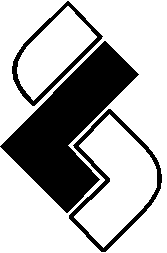 